Министерство здравоохранения Республики БеларусьУЗ «Осиповичский районный центр гигиены и эпидемиологии»ЗДОРОВЬЕ НАСЕЛЕНИЯ И ОКРУЖАЮЩАЯ СРЕДА ОСИПОВИЧСКОГО РАЙОНА:достижение Целей устойчивого развития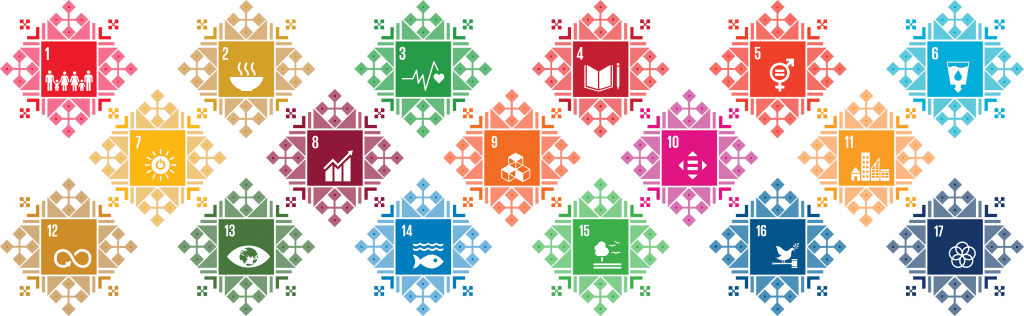 г. Осиповичи 2022 годБюллетень «ЗДОРОВЬЕ НАСЕЛЕНИЯ И ОКРУЖАЮЩАЯ СРЕДА ОСИПОВИЧСКОГО РАЙОНА: задачи по достижению Целей устойчивого развития» (далее – бюллетень) предназначен для информационно-аналитической поддержки межведомственного взаимодействия при решении вопросов профилактики болезней и формирования здорового образа жизни среди проживающего населения в контексте достижения показателей и индикаторов Целей устойчивого развития (далее – показатели ЦУР)  на территории Осиповичского района.Бюллетень дает характеристику состояния, уровней, тенденций и рисков популяционному здоровью, оценивает гигиенические и противоэпидемические аспекты обеспечения качества среды обитания населения на основе анализа выполнения субъектами социально-экономической деятельности Закона Республики Беларусь «О санитарно-эпидемиологическом благополучии населения» от 7 января 2012 года №340-З (в редакции от 30.06. 2016 №387-З).Бюллетень подготовлен  на основе отчетных, информационно-аналитических и других сведений УЗ  «Осиповичский районный центр гигиены и эпидемиологии», банка данных Министерства здравоохранения Республики Беларусь по показателям ЦУР, республиканской базы данных социально-гигиенического мониторинга, локальных баз данных управления здравоохранения Могилёвского облисполкома, УЗ «Могилёвский областной центр гигиены, эпидемиологии и общественного здоровья», Осиповичского районного исполнительного комитета, УЗ «Осиповичская центральная районная больница», Осиповичской районной инспекции природных ресурсов и охраны окружающей среды и др. В подготовке бюллетеня  принимали участие специалисты учреждения здравоохранения «Осиповичский районный центр гигиены и эпидемиологии»: Мукалова Е.М. - главный врач, Гулик Т.Э. – врач-эпидемиолог (заведующий отделом эпидемиологии), Винчук О.Н. – врач-гигиенист (заведующий отделом гигиены), Рак К.М. - врач-гигиенист, Орехова Т.Э. – врач-лаборант, с  участием специалистов учреждения здравоохранения «Осиповичская  центральная районная больница» Шатило П.Г. - главный врач.СОДЕРЖАНИЕВЕДЕНИЕРеализация государственной политики по укреплению здоровья населения.Выполнение целевых показателей государственной программы  и реализация приоритетных направлений.Реализация целей устойчивого развития.II. СОСТОЯНИЕ ЗДОРОВЬЯ НАСЕЛЕНИЯ И РИСКИ2.1.Состояние популяционного здоровьяМедико-демографический статус.Заболеваемость населения, обусловленная социально-гигиеническими факторами среды жизнедеятельности.Заболеваемость детского населения	2.2. Качество среды обитания по гигиеническим параметрам безопасности для здоровья населения  	2.3.Социально-экономическая индикация качества среды жизнедеятельности для улучшения популяционного здоровья.2.4. Анализ рисков здоровью.III. ГИГИЕНИЧЕСКИЕ АСПЕКТЫ ОБЕСПЕЧЕНИЯ УСТОЙЧИВОГО РАЗВИТИЯ ТЕРРИТОРИИ 3.1. Гигиена воспитания и обучения детей и подростков.3.2. Гигиена производственной среды.3.3. Гигиена питания и потребления населения.3.4. Гигиена атмосферного воздуха в местах проживания населения.3.5. Гигиена коммунально-бытового обеспечения населения.3.6. Гигиена радиационной защиты населения.IY. ОБЕСПЕЧЕНИЕ САНИТАРНО-ПРОТИВОЭПИДЕМИЧЕСКОЙ  УСТОЙЧИВОСТИ ТЕРРИТОРИИ4.1. Эпидемиологический анализ инфекционной заболеваемости.4.2. Эпидемиологический прогноз.4.3. Проблемный анализ направленности профилактических мероприятий по обеспечению санитарно-эпидемиологического благополучия населения.Y.  ФОРМИРОВАНИЕ ЗДОРОВОГО ОБРАЗА ЖИЗНИ НАСЕЛЕНИЯАнализ хода реализации профилактических проектов.Анализ  и сравнительные оценки степени распространенности поведенческих рисков среди населения.YI. ОСНОВНЫЕ НАПРАВЛЕНИЯ ДЕЯТЕЛЬНОСТИ ПО УКРЕПЛЕНИЮ ЗДОРОВЬЯ НАСЕЛЕНИЯ ДЛЯ ДОСТИЖЕНИЯ ПОКАЗАТЕЛЕЙ ЦЕЛЕЙ УСТОЙЧИВОГО РАЗВИТИЯ6.1. Заключение о состоянии популяционного здоровья и среды обитания населения в  2018 году.6.2. Проблемно-целевой анализ достижения показателей и индикаторов ЦУР по вопросам здоровья населения.6.3. Основные приоритетные направления деятельности на 2019 год по улучшению популяционного здоровья и среды обитания для достижения  показателей Целей устойчивого развития.ВВЕДЕНИЕРеализация государственной политики  по укреплению здоровья населенияРеализация государственной политики в Осиповичском районе по укреплению здоровья, профилактики болезней и формированию среди населения здорового образа жизни (далее – ФЗОЖ)  в 2022 году обеспечивалось проведением мероприятий по следующим направлениям: минимизация неблагоприятного влияния на здоровье людей факторов среды обитания;снижение уровня массовых неинфекционных болезней;предупреждение инфекционной, паразитарной и профессиональной заболеваемости;уменьшение распространенности поведенческих рисков среди населения;поддержание санитарно-эпидемиологического благополучия населения и санитарного состояния территории;мониторинг достижения на территории района целевых показателей Государственной программы «Здоровье народа и демографическая безопасность в Республике Беларусь» на 2021-2025 годы (далее – государственная программа).В УЗ «Осиповичский  районный центр гигиены и эпидемиологии» (далее – Осиповичский райЦГЭ) на контроле для исполнения в рамках компетенции  находились следующие нормативные правовые акты Министерства здравоохранения Республики Беларусь (далее Минздрав) и локальные нормативные правовые акты Могилевского облисполкома и управления здравоохранением Могилевского облисполкома: 	приказ Министерства здравоохранения Республики Беларусь №1177 от 15.11.2018 г. «О показателях и индикаторах Целей устойчивого развития»;приказ Министерства здравоохранения Республики Беларусь № 1178 от 15.11.2018 «О системе работы органов и учреждений, осуществляющих государственный санитарный надзор, по реализации показателей Целей устойчивого развития».	Межведомственное взаимодействие в Осиповичском районе по укреплению здоровья населения, улучшению качества окружающей среды,  профилактики болезней и ФЗОЖ  в 2021 году обеспечивалось проведением мероприятий по реализации следующих комплексных планов мероприятий, утвержденных Осиповичским районным исполнительным комитетом: - по профилактике и снижению заболеваемости острых кишечных инфекций и сальмонеллеза на 2019 - 2023 гг.;- по профилактике бешенства на 2019 - 2023 гг.; - по предупреждению распространения инфекции COVID-19 на территории Осиповичского района;	С целью повышения ответственности субъектов социально-экономической деятельности по улучшению здоровья и обеспечению санитарно-эпидемиологического благополучия населения  в 2021 году   Осиповичским районным Советом депутатов и Осиповичским районным исполнительным комитетом  изданы следующие локальные нормативные правовые акты:- «О мероприятиях по вакцинации населения Осиповичского района против инфекции COVID-19» (решение № 7-7 от 09.04.2021г.);-«Об иммунизации против гриппа населения Осиповичского района в 2021 году» (решение № 13-1 от 17 мая 2021г.); -«О соблюдении санитарно-гигиенических требований при организации питания в учреждениях образования района» (решение №15-1 от 04.06.2021г); -«О состоянии охраны труда и профилактике производственного травматизма в организациях района» (решение №35-1 от 18.10.2021г.);-«О масочном режиме в Осиповичском районе» (решение  №36-29 от  29.10.2021г.);-«Об итогах оздоровительной компании для детей в летний период 2021года» (решение №37-9 от 16.11.2021г); -«О принимаемых мерах по обеспечению качества, сбалансированности питания обучающихся в учреждениях образования района» (решение №40-3 от 28.12.2021г.); -«О соблюдении санитарного законодательства по обеспечению населения доброкачественной питьевой водой» (решение №35-2 от 18.10.2021г.)-«О мерах по предупреждению гибели людей на водоемах Осиповичского района в  весенне-летний период» (решение №7-8 от 9.04.21г.)-«Об утверждении проектов зон санитарной охраны артезианских скважин, установлении границ зон и утверждении санитарно-технических мероприятий» (решение №5-21 от 26.03.21г.)Выполнение целевых показателей государственной программы   и реализация приоритетных направлений 	Для сохранения санитарно-эпидемиологического благополучия населения на основании данных социально-гигиенического мониторинга (далее – СГМ) по итогам 2021 года  были определены следующие приоритетные для Осиповичского района задачи на 2022 год: 	- не допустить снижения уровня охвата населения профилактическими прививками;	- снизить долю рабочих мест, не отвечающих гигиеническим нормативам,  сохранив статус Осиповичского района как территории, где не регистрируются случаи профессиональной заболеваемости;              	- снизить удельный вес проб пищевых продуктов, не отвечающих гигиеническим нормативам,  сохранив статус Осиповичского района как территории, где не регистрируются случаи пищевых отравлений;	- добиться улучшения качества атмосферного воздуха путем улучшения межведомственного взаимодействия; 	- уменьшить  по сравнению с 2019 годом  удельный вес проб воды из коммунальных водопроводов, не отвечающих требованиям гигиенических нормативов по  санитарно-химическим показателям. 	Достижение целевых показателей по итогам 2021 года:	- достигнуты оптимальные уровни охвата прививками детского и взрослого населения (более 97% декретированных контингентов),  что обеспечило стабильную эпидситуацию по управляемым инфекциям;	- улучшены условия труда на 317 рабочих местах на 12 подконтрольных объектах; охват периодическими медицинскими осмотрами работающих, занятых во вредных и неблагоприятных условиях труда составил 99,6%; профессиональная заболеваемость в районе не регистрируется   с 2010 года;	- удельный вес нестандартных по микробиологическим показателям проб пищевых продуктов, производимых и реализуемых на территории района, снизился по сравнению с 2020 годом в 3 раза, на протяжении последних 10 лет случаи пищевых отравлений и инфекционных заболеваний, связанных с объектами пищевой промышленности и общественного питания, не зарегистрированы.Реализация Целей устойчивого развития 	В 2021 году работа в Осиповичском районе по достижению устойчивого развития в области улучшения здоровья, качества среды обитания, профилактики болезней и формирования здорового образа жизни среди населения оценивалась в рамках мониторинга показателей  и индикаторов Целей устойчивого развития (далее – показатели ЦУР).	Исходя из выработанных мировым сообществом принципов, 25-27 сентября 2015 года Генеральная Ассамблея ООН рассмотрела  «Повестку дня в области устойчивого развития на период до 2030 года» и  утвердила 17 Целей  устойчивого развития (ЦУР) и 169 подчиненных им задач, а также определила необходимость отслеживания их решения при помощи глобальных и национальных показателей.Президент Республики Беларусь,  Александр Григорьевич Лукашенко,  скрепив своей подписью этот исторический документ, подтвердил стремление Беларуси достигнуть ЦУР  на основе скоординированных действий всех национальных партнеров в экономической, социальной и природоохранной сферах.	В рамках ведущейся в Беларуси работы по достижению ЦУР принят ряд государственных программных документов.	К числу институциональных инноваций относится учреждение поста Национального координатора по вопросам устойчивого развития и формирование под его руководством Совета по устойчивому развитию. 	Указом Президента Республики Беларусь от 25.05.2017 г. №181  Национальным координатором назначена заместитель Председателя Совета Республики Национального собрания Республики Беларусь Щеткина Марианна Акиндиновна.	Национальный координатор будет докладывать Правительству и Президенту о прогрессе выполнения ЦУР и вносить рекомендации по совершенствованию этого процесса.	Совет по  устойчивому развитию сформирован на уровне руководства 30 профильных органов государственного управления и регионов, что закрепляет ответственность за конкретными правительственными агентствами, создает платформу для  межсекторального обмена и обсуждения прогресс выполнения ЦУР, дает возможность эффективно решать задачи вертикальной и горизонтальной координации.	Советом выстроена архитектура управления достижением ЦУР. 	От Минздрава в  состав Совета включена заместитель Министра – Главный государственный санитарный врач Республики Беларусь Н.П. Жукова.	В процессе осуществления и мониторинга достижения ЦУР также задействованы механизмы парламентских слушаний и национальных консультаций с участием широкого круга партнеров, включая гражданское общество, организации системы ООН и др.	В настоящее время Советом организована  работа по национализации показателей ЦУР путем интеграции последних в государственные, республиканские, отраслевые и региональные стратегии, программы и планы развития, определяющих работу Правительства, центральных и местных органов власти.	В Осиповичском районном исполнительном комитете функционирует комиссия по демографической безопасности и ФЗОЖ населения Осиповичского района, которую возглавляет заместитель председателя райисполкома.Учитывая, что разработка и реализация стратегий здоровья – это важная составляющая устойчивого социально-экономического развития,  вопросы здоровья и создания благоприятных условий для жизнедеятельности людей среди Целей устойчивого развития  занимают центральное местоЗадачи по улучшению здоровья народа на основе дальнейшего повышения качества и доступности медицинской помощи всем слоям населения, усиления профилактической направленности при широком вовлечении людей в здоровый образ жизни отражены в Цели №3 «Обеспечение здорового образа жизни и содействие благополучию для всех в любом возрасте». В рамках реализации Цели №3 Министерству здравоохранения Республики Беларусь делегировано 13 показателей, достижение которых будет контролироваться и отслеживаться с помощью 27 национальных индикаторов.          Кроме того, для санитарно-эпидемиологической службы определено еще 4 показателя из других Целей (№ 6, 7 и 11), включая и те, которые курирует Всемирная организация здравоохранения.В настоящее время Минздравом проводится большая организационная работа по  формированию предельных значений и применения индикаторов Целей.  Координация деятельности в данном направлении возложена на  Методический совет по мониторингу и оценке устойчивости развития, возглавлять который поручено заместителю Министра – Главному государственному санитарному врачу Республики Беларусь Н.П. Жуковой. Модель достижения устойчивого развития по вопросам здоровья населения определяет следующие направления деятельности:достижение медико-демографической устойчивости; реализация на территории государственной политики по оздоровлению среды обитания, профилактике болезней  и формированию у населения здорового образа жизни; обеспечение устойчивости функционирования сектора здравоохранения. Для реализации данной модели инвестиции в медицинскую профилактику и снижение поведенческих и биологических факторов рисков здоровью становятся важной частью эффективной социальной политики государства. В силу этого, достижение Целей устойчивого развития в  области здоровья определяется как ответственная задача не столько медиков, сколько  органов государственного управления и всех субъектов социально-экономической деятельности административных территорий. Необходимость такого взаимодействия очевидна, поскольку реализация Целей устойчивого развития  может быть обеспечена только при  сотрудничестве всех партнеров в государственной, экономической, социальной и природоохранной сферах. Все это определяет необходимость в новых организационно-технологических подходах, обеспечивающих  вовлечение в формирование здоровья населения всех общественных секторов и, соответственно, повышающих устойчивость развития территорий. II. Состояние здоровья населения и риски.2.1. Состояние популяционного здоровьяМедико-демографический статусКак и в предыдущие годы, численность населения Осиповичского района имеет тенденцию снижения. Среднегодовая численность населения в 2021 г. по сравнению с 2012 г. уменьшилась на 5018 человек, в том числе мужчин на 20971и женщин на 24032. По данным ЦСУ в Осиповичском районе в 2021г среднегодовая численность населения составила 45003 человек, из них 32359 городских жителей и 12644 сельских. Таб.1   Динамика среднегодовой численности населения Осиповичского района  за 2012-2021гг.Таб.2 Динамика половой структуры населения Осиповичского района за 2012-2021гг.По причине  старения населения района в течение последних лет падал процент лиц трудоспособного возраста, хотя с 2020г. этот показатель увеличивается.Таб.3 Динамика численности населения  в трудоспособном возрасте   в Осиповичском районе  за 2012-2021гг.Возрос удельный вес городского населения, который к началу 2022 г. составил 72,2%, а в 2012 г. 69%. При этом численность сельского населения сокращается. Удельный вес сельского населения в 2021 г. составил 27,8% против 31,0% в 2012г.Наиболее информативными и объективными критериями популяционного здоровья среди медико-демографических показателей являются: рождаемость, смертность, в т.ч. лиц трудоспособного возраста, младенческая смертность, естественный прирост населения. Их величина и динамика во многом характеризуют уровень социально-экономического состояния территорий. Однако сделать сравнительный анализ данных демографических показателей за 2021г сделать не представляется возможным из-за отсутствия официальных статистических данных. Согласно статистическим данным в 2021г. отмечается рост суммарной общей и первичной заболеваемости взрослого населения района.Таб. 4 Динамика показателей общей и первичной заболеваемости взрослого населения в Осиповичском районе и Могилевской области за 2017-2021гг  (на 1000)Уровень диспансеризации населения по итогам 2021года увеличился с 91,2% до 98%. Связано это с возобновлением диспансерных осмотров населения, которые временно приостанавливались в 2020г  в связи вводимыми ограничениями в учреждениях здравоохранения. Увеличилось  и число заболеваний впервые выявленных в ходе диспансеризации взрослого населения, в т.ч. в 2021 – 29036 человек, в 2020 – 18194 чел. В их числе на 57,7% выросло число впервые выявленных заболеваний среди трудоспособного населения. Рис. 1. Динамика общей заболеваемости взрослого населения Осиповичского района в сравнении со среднеобластными показателями на 10 тыс. населенияТаб. 5 Общая заболеваемость взрослого населения Осиповичского района по отдельным классам и  заболеваниям в 2020-2021г.г.Снижение общей заболеваемости отмечается по психическим расстройствам (-26,0%), болезням костно-мышечной системы и соединительной ткани (-14,7%). Наиболее значимый прирост общей заболеваемости отмечается по инфекционным и паразитарным заболеваниям системы кровообращения (+26,6%), болезням органов дыхания (+139,5%), болезням   уха и сосцевидного отростка (94,5%). Рис. 2. Динамика общей заболеваемости взрослого населения Осиповичского района по отдельным заболеваниям за 2021-2020годы.Таб.6  Первичная заболеваемость взрослого населения Осиповичского района  по отдельным классам и заболеваниям в 2020-2021 гг.Наиболее значимый прирост первичной заболеваемости отмечается по инфекционным и паразитарным заболеваниям (+30,5%), болезням органов дыхания (+164,6%), что связано с пандемией COVID-19.Характеризуя состояние общей заболеваемости взрослого населения  Осиповичского района в 2021 г., следует отметить, что основной удельный вклад в структуру общей заболеваемости внесли болезни органов дыхания (30,1%), системы кровообращения – 20,9%, инфекционные и паразитарные болезни (11,4%), болезни эндокринной системы – 6,4% и органов пищеварения - 6,3%, что в совокупности составляет 75,1%. В структуре первичной заболеваемости населения района в 2021 г. основной вклад составили болезни органов дыхания (54,3%), инфекционные и паразитарные болезни (20,0%), травмы и отравления (6,7%), что в совокупности составляет 81%. Такая структура заболеваемости, как первичной, так и общей, предположительно будет отмечена и в 2022 г.Рис.3. Структура общей заболеваемости взрослого населения Осиповичского района в 2021г.	Рис.4.Структура первичной заболеваемости взрослого населения Осиповичского района в 2021г.Заболеваемость детского населенияВ 2021г. по сравнению с 2020г. общая заболеваемость детей от 0 до 17 лет возросла на 36% с 1741,3 до 2364,9 случаев на 1000 детей и находится выше среднеобластного уровня (1719,3 на 1000 детей) на 37%.Возросла заболеваемость:- инфекционными заболеваниями на 6,2% - (от уровня 61 до 64,8 случая на 1000 детей); - новообразованиями на 12% (от уровня 1,9 до 2,13 случаев на 1000 детей);- болезнями крови, кроветворных органов, нарушениями иммунитета на 19% (от уровня 4,7 до 5,59 случаев на 1000 детей);- болезнями эндокринной системы, расстройствами питания и обмена веществ на 2,5% (от уровня 21,5 до 22,04 случаев на 1000 детей);- психическими расстройствами и расстройствами поведения на 10,9% (от уровня 23,7 до 26,3 на 1000 детей);- болезнями глаз и его придаточного аппарата на 42% (от уровня 439,7 до 623,7 случаев на 1000 детей);- болезнями уха и сосцевидного отростка на 61% (от уровня 57,9 до 93,4 случаев на 1000 детей);- болезнями органов дыхания на 48% (от уровня 903 до 1337 случаев на 1000 детей);- болезнями органов пищеварения на 3,3% (от уровня 65,4 до 67,57 случаев на 1000 детей);- болезнями мочеполовой системы на 2,7% (от уровня 9,05 до 9,29 случаев на 1000 детей);- врождёнными аномалиями и хромосомными нарушениями на 9,6% (от уровня 24,9 до 27,3 случаев на 1000 детей);Вместе с тем, снизилась заболеваемость: - болезнями нервной системы в 5,6 раза (от уровня 12,6 до 2,24 случаев на 1000 детей);- болезнями кожи и подкожной клетчатки на 10,2% (от уровня 6,9 до 6,26 случаев на 1000 детей);- болезнями костно-мышечной системы и соединительной ткани на 4,6% (от уровня 35,8 до 34,23 случаев на 1000 детей);- последствиями воздействия внешних причин (травмы и отравления) на 6,6% (от уровня 46,5 до 43,63 случаев на 1000 детей).В структуре общей заболеваемости детей 0-17лет наибольший удельный вес занимают болезни органов дыхания – 56,5% (в 2020г. – 51,9%), на втором месте болезни глаз 26,4% (в 2020г. – 25,3%), на третьем месте болезни уха и сосцевидного отростка 3,95% (в 2020г. – 3,3%), на четвёртом болезни органов пищеварения 2,86% (в 2020г.– 3,76%), на пятом некоторые инфекционные и паразитарные заболевания 2,74% (в 2020г. - 3,5%), 	Рис. 5. Структура общей заболеваемости детского населения Осиповичского района.По сравнению с 2020г. в 2021г. первичная заболеваемость детей от 0 до 17 лет возросла на 34,6% с 1399,5 до 1883,9 случаев на 1000 детей, и находится выше среднеобластного уровня (1417 на 1000 детей) на 33%.В структуре первичной заболеваемости детей 0-17лет наибольший удельный вес занимают болезни органов дыхания – 65,3% (в 2020г. – 62,56%), на втором месте болезни глаза и его придаточного аппарата 21,7% (в 2020г. – 19,9%), на третьем месте некоторые инфекционные и паразитарные заболевания 3,43% (в 2020г. – 4,34%), на четвёртом болезни органов пищеварения 2,67% (в 2020г.– 3,4%), на пятом болезни уха и сосцевидного отростка 2,5% (в 2020г. – 3,99%), 	Рис. 6. Структура первичной заболеваемости детского населения Осиповичского района.За период с 2014г. отмечается устойчивость положительной динамики общей заболеваемости детей в возрасте от 0 до 17 лет по ряду нозологических форм: болезнями крови, кроветворных органов и нарушения иммунитета (темп прироста -26,3%), болезнями эндокринной системы, расстройствами питания и обмена веществ (темп прироста -45,4%), психическими расстройствами и расстройствами поведения (темп прироста -56,1%), болезнями нервной системы (темп прироста -31,5%), болезнями системы кровеобращения (темп прироста -25%), болезнями кожи и подкожной клетчатки (темп прироста -54%), травмами и отравлениями (темп прироста -27,7%). В то же время имеется отрицательная динамика общей заболеваемости детей в возрасте от 0 до 17 лет болезнями глаза и его придаточного аппарата (темп прироста 140%), болезнями уха и сосцевидного отростка (темп прироста 98,3%), болезнями органов пищеварения (темп прироста 21,6%), болезнями мочеполовой системы (темп прироста 43,9%), врождёнными аномалиями, деформациями и хромосомными нарушениями (темп прироста 105,7%) (смотреть таблицу общейзаболеваемости детей в возрасте от 0 до 17 лет на 1000).За период с 2014г. отмечена положительная динамика в первичной заболеваемости детей в возрасте от 0 до 17 болезнями крови, кроветворных органов и нарушения иммунитета (темп прироста -26,3%), болезнями эндокринной системы, расстройствами питания и обмена веществ (темп прироста -45,4%), психическими расстройствами и расстройствами поведения (темп прироста -56,1%), болезнями нервной системы (темп прироста -31,5%), болезнями системы кровеобращения (темп прироста -25%), болезнями кожи и подкожной клетчатки (темп прироста –54%), травмами и отравлениями (темп прироста -27,7%). В то же время имеется отрицательная динамика первичной заболеваемости детей в возрасте от 0 до 17 лет новообразованиями (темп прироста 240%), болезнями глаза и его придаточного аппарата (темп прироста 140%), болезнями уха и сосцевидного отростка (темп прироста 70,9%), болезнями органов дыхания (темп прироста 14,5%), болезнями органов пищеварения (темп прироста 21,6%), болезнями костно-мышечной системы и соединительной ткани (темп прироста 63,8%), болезнями мочеполовой системы (темп прироста 43,9%) (смотреть таблицу первичной заболеваемости детей в возрасте от 0 до 17 лет на 1000).Существенным фактором, влияющим на состояние здоровья детей являются условия окружающей среды, имеющие место в учебно-воспитательных учреждениях, поэтому материально-техническому содержанию образовательных учреждений уделяется особое внимание. Наметилась тенденция по устойчивому обеспечению гигиенически безопасных условий пребывания детей в образовательных учреждениях: процент несоответствующих замеров освещённости помещений с пребыванием детей в 2021г. составил по школам 5,6% (в 2020 – 3,2%), по детским садам 5,88% (в 2020 – 11,5%). План приведения искусственной освещённости помещений с пребыванием детей в соответствие с гигиеническими требованиями за 2021г. был выполнен на 100%. Проведена реконструкция системы искусственной освещенности в ГУО «Средняя школа №3 г.Осиповичи».Мероприятия по обеспечению разновозрастной мебелью активно выполнялись в 2009 – 2012 годах, а в 2016-2020 годах приобреталась мебель для кабинетов информационно-вычислительной техники. Тем не менее, рассадка детей на мебели несоответствующей росту имеет место в учреждениях в связи с кабинетной системой. Для снижения негативного влияния во все начальные классы школ района приобретены конторки. Завершается работа по обеспечению конторками классов среднего и старшего школьного возраста. В анализируемый период достигнута устойчивость отнесения к группам здоровья детей школьного возраста (отклонения не превышают 0,5%). Так, к первой группе здоровья в 2021г были отнесены 32,07% детей школьного возраста, что на выше уровня 2020г. 28,3% (по области 32,23%), к второй группе 53,4%, в 2020г. 56,16% (по области 54,12%). Число детей со значительными отклонениями в состоянии здоровья составило 13,08%, в 2020г. 13,35% (по области 11,91%), с четвертой группой здоровья 2,44%, в 2020г. 2,2% (по области 1,74%). По результатам углубленных медицинских осмотров отмечается возрастание удельного веса детей с отклонениями в состоянии здоровья: показатель нарушения остроты зрения с 2020г возрос с 15,11% до 17,06% в 2021году, что выше среднего показателя по району за последние 10 лет (15,94%), но выше среднего показателя по области, который составил 11,6%. Повысились уровень заболеваемости сколиозом с 2,34% в 2020 до 2,69% в 2021г (по области 2,6%) и показатель нарушений осанки с 1,94% до 2,06% (по области 3,3%).	Рис. 7. Динамика выявляемости нарушений остроты зрения у детей Осиповичского района по результатам углубленных медосмотров за 2010-2020гг. на 1000 детского населения.	Рис. 8. Динамика выявляемости нарушений опорно-двигательного аппарата (осанки) у детей Осиповичского района по результатам углубленных медосмотров за 2010-2020гг. на 1000 детского населения.2.2. Качество среды обитания по гигиеническим параметрам безопасности для здоровья населенияПитьевая водаКачество воды, подаваемой населению из источников централизованного водоснабжения  Осиповичского района, за период с 2010 года по гигиеническим показателям имеет общую тенденцию к улучшению (рис. 15,16).  Город имеет развитую схему кольцевых водопроводных сетей, которая охватывает всю многоэтажную жилую застройку, учреждения соцкультбыта, большую часть усадебной застройки и промпредприятия города. Водоснабжение города осуществляется только из подземных водоисточников (артезианских скважин). Сети города и района обслуживают 2 организации: Осиповичским отделением филиала «Бобруйскводоканал» УПКП ВКХ «Могилевоблводоканал» и Могилевская дистанция водоснабжения и санитарно – технических устройств РУП «Дорводоканал» Осиповичский участок. В районе осуществляется планово – предупредительная система ремонта и технического обслуживания сооружений. Проекты ЗСО водозаборов разработаны и согласованны в установленном порядке. Станции обезжелезивания установлены на 11 водозаборах. Работа станций обеспечивает содержание железа в питьевой воде менее 0,3 мг/дм3. В Осиповичском районе реализуется Государственная программа  «Комфортное жилье и благоприятная среда». В соответствии с  программой в 2021году проведена разработка проектно-сметной документации на строительство станций обезжелезивания в н.п.Цель и Ясень Осиповичского района. В 2022году запланировано их строительство, а так же строительство станции в г.Осиповичи на водозаборе «Северный» (1 пусковой комплекс).УЗ «Осиповичский райЦГЭ» обеспечивает регулярный лабораторный контроль за безопасностью подаваемой населению питьевой воды. Таб. 7. Показатели качества питьевой воды коммунального водопровода в Осиповичском районе в 2020г- 2021г.Таб.8. Показатели качества питьевой воды ведомственного водопровода в Осиповичском районе в 2020- 2021г.Анализ показывает, что в 2021 году удельный вес проб воды из всех источников  централизованного водоснабжения  по сравнению с 2020 годом ухудшился по микробиологическим показателям и улучшился по санитарно-химическим показателям. Основная доля нестандартных проб по коммунальным и ведомственным водопроводам приходится на пробы с превышением по показателю «железо» и связанным с ним показателями «мутность» и «цветность», что обусловлено природными факторами подземных вод и отсутствием достаточного количества станций обезжелезивания на территории района. В структуре населенных пунктов наибольший удельный вес данных загрязнителей можно выделить в аг.Корытное, аг.Липень, аг.Ясень, аг.Свислочь, аг.Протасевичи, д.Гродзянка.Ухудшение качества питьевой воды также происходит за счет ненадлежащего состояния и эксплуатации водопроводных сетей. Износ сетей и инженерных сооружений систем питьевого водоснабжения составляет от 65% до 80%.  Данный факт приводит к возникновению аварийных ситуаций. 	Доля проб воды в источниках централизованного водоснабжения, не отвечающих санитарным требованиям:индикатор 1.26.1 (блок1)  – по санитарно-химическим показателям;индикатор 1.26.2 (блок1) – по микробиологическим показателям;Рис.9. Динамика качества воды из коммунальных водопроводов по микробиологическим и санитарно-химическим показателям за 2010-2021г.г.Районным центром гигиены и эпидемиологии проводится анализ уровня заболеваемости ОКЗ, ВГА и качества питьевой воды. На протяжении 14 лет взаимосвязи между ними не отмечается.Рис.10 Заболеваемость ОКЗ и ВГА и качество воды в Осиповичском районе за 2010-2021г.г.Несмотря на проводимую определенную работу по приведению систем централизованного питьевого водоснабжения в должное санитарно-техническое состояние, в районе отмечается недостаточный уровень финансирования строительства и реконструкции водопроводных сооружений, в том числе станций обезжелезивания, что в свою очередь сказывается на качестве питьевой воды. индикатор 1.29 (блок1). Удельное водопотребление на хозяйственно - питьевые и другие нужды населения (литров на человека)Для достижения ЦУР в части водоснабжения необходимо продолжить реализацию мероприятий Государственной программы  «Комфортное жилье и благоприятная среда». Децентрализованное водоснабжениеВ Осиповичском районе проблема качества воды является одной из приоритетных. Особое внимание уделено источникам нецентрализованного водоснабжения. В районе насчитывается 325 общественных колодцев. На начало 2022года балансодержателями общественных колодцев являлись сельские исполнительные комитеты (172 колодца), Осиповичское отделение филиала «Бобруйскводоканал» УПКП ВКХ «Могилевоблводоканал» (135 колодцев) и Могилевская дистанция водоснабжения    и санитарно-технических устройств РУП «Дорводоканал» Бел.ж.д. Осиповичский участок (18 колодцев). Качество  колодезной воды в районе нестабильно. Процент нестандартных проб по микробиологическим показателям в 2021году составил 4% (в 2020 году- 3%). По санитарно-химическим показателям – 18,6% и 24,6 % соответственно. Санитарно-химические показатели не соответствуют гигиеническим нормативам в основном по показателям цветности и мутности, что обусловлено гидрогеологическими особенностями водоносных горизонтов на территории района и в области в целом. В 2021году колодцев со стойким нитратным загрязнением нет. Таб.9.Показатели качества воды источников нецентрализованного водоснабжения  в Осиповичском районе в 2017-2021гг.Существенное влияние на состав и качество воды оказывает санитарно-техническое состояние колодцев. В настоящее время Из общего числа колодцев благоустроены 174, что составляет  49,8%. В основном, это колодцы, расположенные по центральным улицам населенных пунктов района. Значительной части колодцев необходимо проведение ремонтов с устройством отмосток, крышек, установкой общественных ведер и скамеек. Не проводится планово-предупредительная работа по приведению колодцев в должное техническое состояние. Промывка и дезинфекция колодцев осуществляется только при получении нестандартных результатов лабораторных исследований воды. В основном эти работы организуются  Осиповичским отделением филиала «Бобруйскводоканал» УПКП ВКХ «Могилевоблводоканал». Производственный контроль качества воды колодцев осуществляет только Осиповичский участок Могилевской дистанции водоснабжения и санитарно-технических устройств РУП «Дорводоканал». Осиповичским отделением филиала «Бобруйскводоканал» УПКП ВКХ «Могилевоблводоканал» с момента реорганизации предприятия и присоединения к филиалу «Бобруйскводоканал» УПКП ВКХ «Могилевоблводоканал» производственный контроль качества колодезной воды не осуществляется.	В структуре  сельских исполнительных комитетов наибольший процент нестандартных проб воды источников нецентрализованного водоснабжения по микробиологическим  показателям  в 2017году отмечался в Татарковском,  Вязьевском и Липеньском сельисполкомах, в 2018году в Татарковском и Вязьевском сельисполкомах, в 2019г.- Елизовском и Липеньском сельисполкомах, в 2020г.- Дарагановском, Свислочском сельисполкомах. В 2021году - Свислочском сельисполкоме. По санитарно-химическим показателям наибольший процент нестандартных проб в 2017году отмечался в Татарковском, Гродзянском и Липеньском сельисполкомах, в 2018году в Татарковском, Елизовском и Липеньском сельисполкомах,  2019году в Татарковском Елизовском и Липеньском сельисполкомах, 2020году в – Липеньском, Дарагановском сельисполкомах (таблица), в 2021году - в Елизовском, Вязьевском, Липеньском:Рис.11 Удельный вес нестандартных проб воды из источников нецентрализованного водоснабжения по санитарно-химическим показателям в 2021г. Таким образом, наиболее актуальными мероприятиями с точки зрения обеспечения населения доброкачественной колодезной водой Осиповичского района являются: проведение ремонтных работ колодцев, тампонаж заброшенных (неиспользуемых) колодцев; обеспечение своевременной чистки и дезинфекции колодцев; обеспечение лабораторного контроля.Почва	На территории района расположен 1 полигон ТКО. В текущем году проведена рекультивация МП аг.Жорновка, аг.Вязовница, аг.Ковгары, выведен из эксплуатации МП в д.Углата. Произведено расширение городского полигона.В рамках госсаннадзора, а так же в ходе производственного контроля, были  произведены  исследования проб почвы, воды, атмосферного воздуха, а так же осуществлялся дозиметрический контроль. Оценка степени загрязнения почв проводятся по общеобластной схеме на основании лабораторных исследований проб, отбираемых в жилом секторе в зонах влияния промпредприятий, полигонов твердых коммунальных отходов, транспортных магистралей.	В 2021 году не выявлялись пробы с превышением нормативом по загрязненностью гельминтами (исследовано 154 пробы).	По экологическим аспектам по микробиологическим показателям исследовано 72 пробы (все соответствовали нормативам)	В зоне влияния промышленных организаций и транспортных магистралей отобрано 32 пробы почвы на содержание солей тяжелых металлов, из них нестандартные по химическим показателям отсутствуют. Все лабораторные исследования не превышали установленных гигиенических нормативов. Корректировка Схемы санитарной очистки проведена в 2021г. и утверждена решением РИК №16-18 от 11.06.21г. «Об утверждении схемы обращения с коммунальными отходами, образующимися на территории города Осиповичи и Осиповичского района». Определена кратность вывоза коммунальных отходов во всех населенных пунктах и утвержден график вывода из эксплуатации мини-полигонов и площадок временного складирования.В районе работает линия сортировки ТКО. Создан комплексный приемный пункт по сбору вторичных материальных ресурсов, с последующим его вывозом на заготовительные либо перерабатывающие предприятия. Оборудованы контейнерные площадки с селективным сбором отходов. 2.3. Социально-экономическая индикация качества среды  жизнедеятельности для улучшения здоровья населения 	Темп роста производства продукции сельского хозяйства составил 98,6%. Производство основных видов продукции растениеводства в 2021году составило: зерновые и зернобобовые культуры-45,5 тыс.т., сахарная свекла-31,6 тыс.т, маслосемена рапса-1,9тыс.т. За прошедший год сельскохозяйственными организациями района произведено 32,1тыс.т. молока. Выращивание мяса крупного рогатого скота составило 2620,1т.Благоустройство жилищного фонда	За 2021годвведено в эксплуатацию общей площади жилых домов в размере19515 м.кв. при задании 19300м.кв. (что составило 101,1% от задания). Темп роста  к 2020году составил 132,8%. На строительство инженерных сетей выделено денежных средств на сумму 2541,02тыс.руб. Освоено 2540,972 тыс.руб. Отремонтировано улично-дорожной сети 9,4 тыс.м.кв. проезжей части и 0,6тыс.м.кв.тротуарной дорожки. На 5 детских игровых площадках установлены новые игровые комплексы.Проведена замена 3,789км сетей водоснабжения и 1,601 км сетей водоотведения.Уровень безработицы	В Осиповичском районе уровень зарегистрированной безработицы составил 0,1 к численности экономически активного населения при прогнозном показателе на 2021год не более 1%.	За 2021год трудоустроено 759 человек, в том числе 242 безработных, из них 68 безработных из числа нуждающихся в социальной защите и не способных на равных условиях конкурировать на рынке труда.2.4. Анализ рисков здоровью	Анализ медико-демографической и социально-гигиенической ситуации показывает, что в 2021 году на территории Осиповичского  района имеются неблагоприятные характеристики и тенденции в социально-гигиеническом обеспечении  населения: - случаи ухудшения качества питьевой воды коммунальных водопроводов  по санитарно-микробиологическим показателям выявлялись  на территории каждого сельсовета.- увеличение количества работающих под воздействием шума,  пыли, вибрации, химических веществ, напряжения зрения;  	 -ухудшение гигиенических параметров производственной среды по вибрации и  микроклимату.III. ГИГИЕНИЧЕСКИЕ АСПЕКТЫ  ОБЕСПЕЧЕНИЯ УСТОЙЧИВОСТИ РАЗВИТИЯ ТЕРРИТОРИИ3.1. Гигиена воспитания и обучения детей и подростков	Система образования, сопровождающаяся значительными учебными нагрузками, приводит к утомлению, невротизацией детей, создаёт серьёзные препятствия реализации возрастных биологических потребностей детского организма в двигательной активности, пребывании на воздухе, во сне. Поэтому занятиям физической культурой, как и привитию учащимся потребности в физических нагрузках, надо уделять большее внимание.Обеспеченность общеобразовательных учреждений спортивными залами 100% (во всех 20 школах), вместе с тем, в приспособленных помещениях размещены спортивные залы Протасевичской СШ, Вязовницкого УПК. Нет стадиона в Осовском УПК По состоянию на 1.01.2022г. все 32 кабинета с электронно-вычислительной техникой обеспечены оборудованием типа IBM. Несоответствующих гигиеническим требованиям нет.Согласно Плана мероприятий по улучшению материально-технической базы учреждений образования на 2020-2023 годы, утверждённому заместителем председателя Осиповичского райисполкома (далее план) в 2021г. проведена реконструкция системы искусственной освещенности в ГУО «Средняя школа №3 г.Осиповичи», реконструированы санузлы в начальном корпусе ГУО «Средняя школа №1 г.Осиповичи им. Б.М.Дмитриева», на 3-ем этаже ГУО «Гимназия г.Осиповичи», на 2 этаже в ГУО «Вязьевская средняя школа».Мероприятия по обеспечению разновозрастной мебелью активно выполнялись в 2009 – 2012 годах. Завершается работа по приобретению во все начальные классы и в кабинеты среднего и старшего школьного возраста конторок. В течение 2021г. в районе оздоровлено 2315 (в 2020г. 1472), в т.ч. диспансерных 1107 (60% от диспансерной группы 1827), в т.ч. инвалидов 13.  Из числа оздоровлённых 1948 детей оздоровлено в оздоровительных лагерях, 138 в санаториях, 229 в реабилитационных центрах. В районе сохранена база стационарных оздоровительных лагерей. Их материально-техническая база лагерей стабильная: жилые комнаты обеспечены отоплением, ко всем умывальникам и производственным ваннам подведена горячая вода. Материально-техническая база для оздоровления детей дошкольного возраста в районе недостаточная. Из 21 дошкольных учреждений только в 5 выделены и оборудованы физиотерапевтические кабинеты. В ОДЦРР и д/с №9 имеются бассейны и функционируют санаторные группы. Питание является фактором, обуславливающим нормальный рост и развитие организма, умственную и физическую работоспособность, иммунитет и адаптацию организма к воздействиям факторов окружающей среды. Среди пищевых факторов, имеющих особое значение для здоровья, важнейшая роль принадлежит полноценному и регулярному снабжению организма микро- и макро- нутриентами. В связи с этим в образовательных учреждениях питание организовано на основе примерных 2-хнедельных рационов питания прошедших гигиеническую экспертизу. Охват горячим питанием школьников составляет 98,5% (в 2021году – 97%).Нерациональный режим питания и потребление вредных продуктов в домашних условиях (солёные колбасы, кириешки, газированные напитки) являются основной причиной заболеваемости органов пищеварения, которые в структуре заболеваемости детей 0-18 лет составили 2,67% и заняли 4-е место. В районе отсутствует база для приготовления полуфабрикатов. С этой целью в районе создана устойчивая система проведения ремонтов по выделению на пищеблоках учреждений образования заготовочных цехов. По детским садам обеспеченность заготовочными цехами составляет 81%. Из 21 детского сада в 2021г. не имеют заготовочных цехов 3 дошкольных учреждения: д/с №1, 5, д.Жорновка, (в 2015г. было 7). По школам обеспеченность заготовочными цехами составляет 85%. Не имеют заготовочных цехов 3 из 20 школьных пищеблоков: Протасевичская СШ, Вязовницкий, Осовский УПК.В районе обеспечена устойчивость системы организации транспортировки продуктов с соблюдением гигиенических требований: доставка продуктов в учреждения образования производится предприятиями-изготовителями (молочная, мясная, рыбная, хлебобулочная, сыпучие и консервированные продукты). Стационарные буфеты или реализация буфетной продукции с линии раздачи в школах не организованы. За организацией питания в учреждениях ведётся ведомственный производственный контроль, основанный на принципах НАССР с учётом критических контрольных точек, в т.ч. лабораторный, включающий контроль качества готовой пищи по физико-химическим и микробиологическим показателям. С целью повышения ответственности руководителей учреждений образования за обеспечение качественного и полноценного питания организовано соревнование между учреждениями с подведением итогов по рейтингу. В 2021 году обеспечивалась устойчивость качества предлагаемых детям блюд по химическому составу и калорийности (процент блюд несоответствующих качеству составил 2,38% (в 2020г. 0,9%, в 2019г. 3,65%), по микробиологическим показателям (процент готовых блюд несоответствующих качеству составил 0% (в 2020г. 0,8%, в 2019г. 3,18%). Процент бактериального загрязнения смывов с объектов внешней среды, зависящих от соблюдения гигиенических требований в 2021г. составил 0,93 (в 2020г. 3,9%, в 2019г. 7,1%).Рис.12.  Удельный вес лабораторных исследований, не соответствующих гигиеническим требованиям, в процентах.За нарушения санитарно-эпидемиологического  правил и норм в 2021г. по ст.17.5 КоАП РБ наложено 16 административных взысканий на должностных лиц, по ст.24.1 КоАП РБ 2, вынесено 17 предписаний об изъятии 119,368 кг пищевой продукции, и 8 предписаний об изъятии 96 штук товаров для детей, вынесено 7 предписаний о приостановлении объектов и услуг, приостановлена эксплуатация 7 объектов. Направлено 24 информации в ведомства о привлечении к дисциплинарной ответственности – привлечено 84 лица.3.2. Гигиена производственной средыВ Осиповичском районе в 2018 году на государственном санитарном надзоре  было 104 промышленных предприятий всех форм собственности и 9 объектов сельскохозяйственного производства с общей численностью работающих 10648 человек, в том числе 3481 женщин (33%).В  ходе надзорных мероприятий было обследовано 82 промышленных и 9 сельскохозяйственных объектов, лабораторно обследовано 570 рабочих мест. Мониторинг здоровья работающих.Медицинский осмотр проводился в соответствии с регламентом Министерства здравоохранения Республики Беларусь. Предварительные медицинские осмотры (далее – медосмотры)  прошло 1843 человека (93% от подлежащих).  Периодическому  медосмотру подлежало 5403 работающих –  осмотрены 5384 (99,6%).Выявлено с общим заболеванием 1496 человека – 28%, в том числе с заболеваниями,  не препятствующими продолжению работы 1463 человека, количество нуждающихся во временном переводе на другую работу, по состоянию здоровья 33 человека, подлежало санаторно-курортному лечению 174 человека, оздоровлено 162 человека.Все работающие с выявленными рисками для здоровья охвачены соответствующими медицинскими услугами. Лиц с профессиональными заболеваниями или подозрениями на профзаболевания не выявлено.  В 2018 году подлежало медосмотрам 69 человека, работающих  с ядохимикатами, из них 19 женщин. Осмотрены все подлежащие.	В 2018году на территории района число работников, потерпевших при несчастных случаях на производстве составило 13 человек (0,80 в расчете на 1000 работающих), что составляет 5,4 % от общего числа случаев по Могилевской области (0,69 в расчете на 1000 работающих).  Из них  1 случай со смертельным исходом, что составило 10% от общего числа потерпевших со смертельным исходом по Могилевской области (приложения № 5,6 ) Улучшение условий труда работающих. На рабочих местах с вредными и опасными условиями труда работает 3850 чел. –36% (в том числе 855 женщин – 25%), в сельском хозяйстве 542чел. (из них 216 женщин) – 38%, на промышленных предприятиях 3308 чел. –  31% Отмечается положительная тенденция в улучшении условий труда на рабочих местах.  В 2018 году улучшены условия труда на 317 рабочих места (в т.ч. на 7 рабочих местах среди женщин). В 2017 году улучшены условия труда на 157 рабочих местах (в т.ч. на 3 рабочих местах среди женщин). Среди промышленных предприятий улучшены условия в городе на ОАО «ОЗАА», ЗАО «ОЗТМ», ЧПУП «Видэлия», ЧТУП «Автодив-2», Осиповичский завод « ЖБК», ИОО «Кровельный завод Техно НИКОЛЬ», СУ-2 на ст. Осиповичи, ЗАО «Алтимед»; в сельской местности ЧПУП «Завод тротуарной плитки», ЗАО «ТОСА», ОАО «Ясеньлес», ОАО «Гродненский стеклозавод» филиал «Елизово», а также в 2 сельскохозяйственных организациях  района  - ОАО «Каменичи», ОАО «ЯсеньАГРО». На 12 промпредприятиях и в 2-х механических мастерских хозяйств района улучшено санитарное состояние производственных и бытовых помещений (ОАО «Каменичи», ОАО «ЯсеньАГРО»). Проведено строительство нового административного здания ЗАО «ТОСА», замена оконных проемов производственного цеха ОДО «ТОСА-БИО», проведена установка кондиционеров в северной и спектральной лаборатории, установка вытяжной вентиляции над рабочим столом в лаборатории измерительной техники ОАО «ОЗАА»; установка аспирационного устройства для станков, замена освещения деревообрабатывающих цехов ООО «Ясеньлес», проведен ремонт душевых комнат приема пищи ОАО «Гродненский стеклозавод» филиал «Елизово», проведены ремонтные работы, оборудована в соответствии с санитарными требованиями комната приема пищи ЧПУП «Виделия» и ЧПУП «Завод тротуарной плитки», проведены ремонтные работы и оборудованы в соответствии с санитарными требованиями гардеробная и комната приема пищи ЧТУП «АвтоДив-2», замена освещения навеса на деревообрабатывающими станками ООО «РаспиловКа», замена СИЗ на средства с более высоким классом защиты ЗАО «ОЗТМ» Не все механические мастерские района обеспечены санитарно-бытовыми помещениями в соответствии с гигиеническими нормативами. Не обеспечены санитарно-бытовыми помещениями ОАО «Осиповичиагропромтехснаб» (отсутствует душевая, комната приема пищи), ОАО «ЯсеньАгро» (отсутствует душевая ,комната приема пищи), РММ д.Корытное ОАО «Авангард-Нива» отсутствует душевая ,комната приема пищи не оборудована в соответствии с санитарными нормамиНа  фермах, пункте питания, ремонтной мастерской филиала «Белшина–агро» ОАО«Белшина» организована стирка спецодежды непосредственно на объектах. (СИЗ, моющими средствами, медицинскими аптечками работающие обеспечиваются в полном объеме.    Гигиеническое обеспечение работ с пестицидами.Спектр применяемых в районе пестицидов к 2018 году насчитывал 70 наименований. Всего по району применено 3713 тонн, из них пестицидов 1 и 2 класса не применялось, а использовалось пестициды 3 и 4 классов опасности.Протравливание зерна проводилось в зерноскладах, в специально оборудованных местах, где  обеспечивались необходимые условия труда. Полными  комплектами средств индивидуальной защиты обеспечены все  работающие с ядохимикатами.  По результатам обследований на 2018 год были выданы 8 положительных санитарно-гигиенических заключений на право хранения и применения ядохимикатов и минеральных удобрений. Внесение удобрений и ядохимикатов проводилось специализированной техникой с минимальным участием персонала.Погрузочно-разгрузочные работы  с протравленным зерном осуществлялись автоматическими сеялками, специальными погрузчиками, без участия рабочих. В тоже время гигиеническое обеспечение производственной среды  на объектах хозяйственно-экономической деятельности имеет ряд системных проблем: - более 20% работников сельскохозяйственного производства заняты в условиях не отвечающих санитарно-гигиеническим требованиям;- в 69%   СПК  сельхозмашины требуют замены;- до 80% сельхозтехники эксплуатируется с нарушением требований безопасности труда и производственной санитарии; - при медосмотрах исследования проводятся не в полном объеме;- требуется ускорение решение  вопроса организации централизованной стирки спецодежды во всех сельхозорганизаций района, за исключением филиала «Белшина–агро» ОАО«Белшина»	продолжают выявляться нарушения требований санитарно-эпидемиологического законодательства на промышленных (привлечено к административной ответственности 1юридическое лицо  и 16 физических лиц).3.3. Гигиена питания и потребления населения	В районе продолжена реализация одного из направлений национальной политики в области питания: повсеместное использование в пищевой промышленности, предприятиях общественного питания йодированной соли, обеспечение постоянного ее наличия при реализации продуктов на объектах продовольственной торговли. Проведенные в 2018 году надзорные мероприятия предприятий пищевой промышленности, общественного питания и торговли всех форм собственности  показали, что на территории района йодированная соль реализуется в количестве 98% от общего объема соли. При производстве хлебобулочных, кондитерских, колбасных изделий используется йодированная соль, натуральные добавки, отруби пшеничные, фруктовые соки, жидкая закваска строго в соответствии с технологическими схемами. На филиале «Осиповичский» ОАО «Бабушкина крынка» ассортимент предприятия насчитывает более 50 наименований продукции. Мощность предприятия по видам продукции составляет: масло из коровьего молока – 22 тонны в сутки; сухие молочные продукты – 48 тонн в сутки; сырки глазированные – 8 тонн сутки; сыры – 10 тонн в сутки, глазурь жировая  -  1 тонна в сутки. Предприятие перерабатывает около 350 тонн молока в сутки, сыворотки концентрированной – 100 тонн в сутки.С 2018 года в  торговой сети ООО «Чистые Родники», ЗАО «Доброном», ООО «Евроторг», Глусское райПо открыты отделы «Здоровое питание», через которые реализуются в достаточном ассортименте продукт профилактического действия, предоставляется информация об их  полезных свойствах. В целом в районе 35-40% объектов продовольственной торговли имеют отделы здорового питания. Учитывая эпидемическую значимость заболеваемости острыми кишечными инфекциями, большое внимание уделялось исследованиям пищевых продуктов по микробиологическим показателям. В структуре проб несоответствующих гигиеническим показателям 72% приходится на продукцию импортного производства.Оценка состояния предприятий пищевой  промышленности, продовольственной торговли, общественного питания. В районе к 2018 году отмечается положительная динамика улучшения санитарно-технического состояния пищевых объектов. Распределение по эпидемической надежности объектов определило, что в 2018 году группа с высокой степенью составила  3% , со средней степенью –53%, с низкой степенью – 44%. На объектах продовольственной торговли, общественного питания, пищевой промышленности проводилась работа по улучшению санитарно-технического состояния, эстетическому оформлению, благоустройству прилегающих территорий. Значительные работы проведены на филиале «Осиповичский» ОАО «Бабушкина крынка» и ОАО «Осиповичский хлебозавод». Проведены ремонты с заменой технологического и холодильного оборудования, а так же  благоустройством территории  магазинов на объектах Глуского райпо (в населенных пунктах-Татарка, Елизово, Вязье Лапичи и в г.Осиповичи), ЧТУП Прусаков» (магазин «Колосок). Обеспеченность предприятий продовольственной торговли  холодильным, торговым оборудованием, кондиционерами, весовыми и измерительными приборами, разделочным и  уборочным инвентарем удовлетворительная.В тоже время в вопросе гигиенического обеспечения питания и потребления населения продолжают иметь место нарушения требований санитарно-эпидемиологического законодательства.  Вынесено 157 постановлений о приостановлении эксплуатации объектов (2017г. – 138). Выявлен 101 факт реализации недоброкачественной продукции (2017г. – 71),  снято с реализации 501,881кг (2017г. – 669,5кг). К административной ответственности привлечено 66 должностных лиц..3.4. Гигиена атмосферного воздуха в местах проживания населения	Источники загрязнения можно разделить на естественные (природные) и искусственные (антропогенные). К природным источникам загрязнения относятся: космическая пыль, пыльные ветра, лесные пожары, разложение живых организмов, выветривание почвы. К искусственным источникам относятся: промышленные предприятия, транспорт, теплоэнергетика, отопление жилищного фонда, сельское хозяйство. Основными источниками выбросов на территории Осиповичского района являются крупные промышленные предприятия и автотранспорт.  Хозяйственную деятельность осуществляют 100 промышленных предприятия, хозяйства и индивидуальных предпринимателей. Наиболее крупными валообразующими предприятиями являются: ОАО «Осиповичский завод автомобильных агрегатов», «Осиповичский завод железобетонных конструкций, СЗАО «Вагоностроительный завод», Осиповичский ПУ ОАО «Бобруйский комбинат хлебопродуктов», СП ОАО «Кровля», ПУП «Молочный полюс» ОАО «Бабушкина крынка», ИООО «Завод Технониколь», СЗАО «Стеклозавод Елизово», ПКФ «Сонца». В структуре основных вредных веществ, выбрасываемых в атмосферный воздух предприятиями, такие вещества, как  стирол, формальдегид, сероуглерод, оксиды азота, оксид алюминия  и ряд  других химических соединений. По инициативе органов госсаннадзора рядом предприятий (ОАО «ОЗАА», ЗАО «Осиповичский завод транспортного машиностроения», СЗАО «Стеклозавод «Елизово» и др.) были проведены мероприятия направленные на снижение выбросов в атмосферу, реализованы планы по повышению эффективности действующих газоочистных и пылеулавливающих установок, модернизации технологического процесса. В связи с постоянным развитием автотранспорта существенно увеличилась доля выбросов, поступающих в атмосферу от подвижных источников: грузовых и легковых автомобилей, тракторов (на долю автотранспорта приходится от 50 до 80% общей массы выбросов). К основным загрязняющим атмосферу веществам относятся оксид углерода и оксиды азота, поступающие в атмосферу с выхлопными газами. Наблюдение и контроль за состоянием воздушного бассейна осуществляется в рамках Национальной системы мониторинга окружающей среды в Республике Беларусь за состоянием атмосферного воздуха. Сеть мониторинга атмосферного воздуха в г. Осиповичи создана в 1998 году Районным центром гигиены и эпидемиологии исследования проводятся на селитебной территории города в 3 мониторинговых точках:  ул.60 лет Октября (райполиклиника), ул.Юбилейная,17, ул.Чапаева,27. Контроль осуществляется за  концентрацией сернистого ангидрида, оксида азота, диоксида азота. По данным лабораторного контроля среднегодовые из максимально разовых концентраций загрязняющих веществ в атмосферном воздухе в течение ряда лет  не превышают гигиенических нормативов. Максимальная из разовых концентраций диоксида азота составила 108,96 мг/м.куб, оксида азота – 42,18 мг/м.куб, сернистого ангидрида - не обнаружено. Содержание в воздухе стирола, было ниже ПДК. На предприятиях организован и осуществляется производственный контроль за выбросами вредных веществ. Районным центром гигиены и эпидемиологии в системе режимного отслеживания проводится наблюдение и контроль за уровнем загрязнения воздуха основными и специфическими вредными веществами, содержащимися в газах, выбрасываемых предприятиями. Для исследования стирола в атмосферном воздухе привлекается лаборатория УЗ «Могилевский облЦГЭиОЗ». В тоже время есть проблемы в части недостаточности по объему и эффективности мероприятий по охране атмосферного воздуха на предприятиях, в составе выбросов которых имеются углеводороды, и на сельскохозяйственных предприятиях, в составе выбросов которых имеются имеется аммиак.Основная цель мониторинга атмосферного воздуха - наблюдение за качеством воздушного бассейна, оценка, прогнозы выявление тенденций изменения состояния атмосферы для предупреждения негативных ситуаций, угрожающих здоровью людей. Для здоровья населения  имеет большое значение  постоянное воздействие незначительных концентраций, но широкого спектра химических соединений. Это воздействие проявляется в первую очередь в угнетении иммунной системы, и как следствие – в росте неспецифической соматической заболеваемости. В 2018 году существенных изменений в загрязнении воздушного бассейна г.Осиповичи и Осиповичского района не наблюдалось.Следствием комплексной работы органов госсаннадзора и заинтересованных ведомств является  стабильная экологическая и медико-демографическая ситуация обстановка в районе. 3.5. Гигиена коммунально-бытового обеспечения населения.Гигиена водоснабжения и водопотребления.	В 2018 году отремонтировано 350м.п. водопроводных сетей в сельских населенных пунктах (аг.Вязье, аг.Ковгары).  Осуществлялась замена погружных  насосов 5 артскважин.  Лтремонтированв павильоны насосных станций в аг.Вязье, аг.Осово. Ремонт ограждения 1 пояса ЗСО артскважины ст.Верейцы. Отремонтированы водоразборные колонки в количестве 7 штук в р.п.Татарка, затампонировано 3 общественного колодца.ДУКПП «Водоканал» разработаны проекты по 157 артскважинам (100 % коммунальных водопроводов, 70% ведомственных водопроводов). Планируется строительство 7 станции обезжелезивания (в г.Осиповичи, и в 6 станций в сельских населенных пунктах). В настоящее время 100% артезианских скважин имеют ограждение зон строгого режима. Осуществлялся контроль за зонами отдыха населения на открытых водоемах.   Решением Осиповичского райисполкома № 1- 4 от 26.04.2018г. «О мерах по предупреждению гибели людей на водоемах Осиповичского района в весенне-летний период 2018года» определены:-3 зоны рекреации для купания и отдыха у воды (городской пляж Осиповичское водохранилище д.Вязье, городской парк -у фонтана,  р.Птичь «Крынка»), из них только 1 зона - с организацией купания – это городской пляж д.Вязье;-14 зон специально не приспособленных для плавания, где установлены таблички «Купание запрещено»;-2 зоны рекреации –детские пляжи (о/л.Птичь, о/л Родник).В 2018году на микробиологические показатели отобрано – 36 проб воды, н/с – 0; на санитарно-химические-36проб, н/с-0. Предписаний о приостановлении/ограничении/запрещении деятельности (зон рекреаций) не выносилось.На территории Осиповичского района бытовое обслуживание населения представлено: -бани государственные – 6;  частные – 0- прачечные - государственные -  2-парикмахерские – государственные – 6, частные – 18,  в т.ч.косметические кабинеты – 1; --гостиница – 1-объекты по ремонту обуви государственные – 0; частные -7В ходе надзорных мероприятий в 2018г.  были обследованы: 6 общественных бань (3 - г.Осиповичи, п.Татарка, р.п.Елизово, а.г.Лапичи);  прачечная ОАО «Осиповичское КБО»; парикмахерские: ИП Щеколда Т.П., ИП Литовченко Т.И., ЧУП «Персона бел»,  р.п.Елизово ОАО «Осиповичский КБО»,  №1 ОАО «Осиповичский КБО». Проводимая работа положительно сказалась на улучшении санитарно-технического состояния объектов, что обеспечивает отсутствие объектов низкой группы эпиднадежности.	В то же время в вопросе гигиенического обеспечения коммунальных объектов имеется ряд системных проблем: 	медленно осуществляется передача на баланс ДУКПП «Водоканал» общественных шахтных колодцев, находящиеся на балансе сельисполкомов;  	отсутствие специализированных бригад по обслуживанию колодцев в районе нет, в связи с чем благоустройство последних (устройство глиняных замков, навесов, общественных ведер) проводится не своевременно.	в банях не всегда своевременно проводится устранение  аварий, восстановление покрытий в послеаварийный период	имеют место случаи нарушение санитарно-гигиенических требований;	продолжают выявляться нарушения требований санитарно-эпидемиологического законодательства на предприятиях коммунально-бытового обеспечения.Гигиеническая оценка физических и химических факторов среды жизнедеятельности населения	Среди физических факторов наиболее гигиенически значимым для г.Осиповичи остается шум. Основными источниками шума в городе являются автомобильный и железнодорожный транспорт. Мониторинг уличного шума на территории г.Осиповичи осуществляется с 2004 года. Замеры уровня шума проводятся на автотранспортных, железнодорожных потоках и в промышленной зоне. В течение ряда лет результаты проведенных замеров не отвечали гигиеническим нормативам различной степени выраженности. Для снижения уровня шума на улицах города проводится ремонт покрытия отдельных участков улиц путем устранения выбоин. Ограничено движение грузового автотранспорта по центральным улицам города. Работы по мониторингу уровня шума с анализом условий жизни и их влияния на здоровье населения г. Осиповичи будут продолжены и в дальнейшем.индикатор 1.39 (блок1)   Эквивалентный уровень шума от автотранспорта (акустический мониторинг) в дневные часы, дБА.	В ходе контроля за выполнением мероприятий по предупреждению вредного воздействия на здоровье людей физических факторов, лабораторией УЗ «Осиповичский райЦГЭ» на коммунальных объектах за период с 2012 по 2018 год выполнено  1618   измерений, в т. ч. по негативному воздействию уровней шума - 812 (из них 109 - не соответствовали гигиеническим нормативам), вибрации - 133 (из них 57 - не соответствовали гигиеническим нормативам). 	В вопросе гигиенической оценки химических и физических факторов системных проблем нет, однако требуется обеспечение лабораторного контроля состояния  среды обитания населения Осиповичского района, в части расширения показателей исследований.Гигиеническая оценка состояния сбора и обезвреживания отходов, благоустройства и санитарного состояния населенных мест.	Охват плановой очисткой ведомственных домовладений, частного сектора, садоводческих товариществ и гаражных кооперативов г. Осиповичи и Осиповичского района составляет 100%. 	Вывоз мусора проводится согласно Схемы вывоза ТКО, утвержденного решением райисполкома. Очистка сточных вод осуществляется на 21 очистных сооружениях района, из них 3 очистных сооружений имеют выпуски в реки. Функционируют 29 КНС, из них 12 в городе, 17 – в сельской местности. Износ сетей и инженерных сооружений систем хозяйственно – фекальной канализации – 50% Обеспечение населения централизованными системами хозяйственно – бытового водоотведения составляет 58,4%. Реконструкция очистных сооружений г.Осиповичи осуществляется медленно (произведена установка насоса на станции биологической очистки стоков). Реконструкция очистных сооружений р.п.Елизово начатая в 2010году, не завершена. В 2018году выделено 6,7 тыс.руб. средств областного бюджета на корректировку проектно-сметной документации. Разработана проектно-сметная документация на очистные сооружения д.Свислочь (Детский санаторий «Свислочь»).Осуществляется ведомственный производственный контроль за сбросом сточных вод. Нестандартных результатов в 2018г. не было. Эффективность работы очистных сооружений составляет 90%.Проводились проверки по выявлению нарушений требований санитарного и природоохранного законодательства в части благоустройства и санитарного содержания территорий, в том числе и мест массового отдыха населения. РайЦГЭ составлено 55  протоколов  об административном правонарушении, из них 3  на юридических лиц. Общая сумма штрафов составила  4218 руб.  По ст.21.14 часть 2 в отношении содержания территорий индивидуальных домовладений составлено 7 протоколов на сумму 41,65руб. Руководителям направлено 452 рекомендации (все выполнены  в установленные сроки) и 56 информационных письма (все выполнены в установленные сроки).	О выявленных нарушениях в части благоустройства и наведения порядка регулярно информируются органы власти (29 информаций) и заинтересованные ведомства (12 информаций), направляются информации в райгазету и на радио (опубликовано 4 статьи, проведено 7 выступлений на радио). Проведено 12 заседаний районного штаба по наведению порядка с принятием  соответствующих  поручений. Вопросы благоустройства рассматриваются на  еженедельных совещаниях в райисполкоме.  Результатом проведенных мероприятий является улучшение санитарного состояния объектов, оборудование контейнерных площадок в соответствии с требованиями санитарного законодательства, оптимизация сети мини-полигонов, благоустройство и оборудование площадок для сбора мусора на гражданских кладбищах, обустройство дворовых территорий и детских площадок и т.д. Проблемным вопросом остается расширение/реконструкция  полигона ТКО г.Осиповичи, рекультивация мини-полигона д.М.Горожа.3.6. Гигиена радиационной защиты населения.	Город Осиповичи и Осиповичский район не входят в перечень территорий Могилевской области, загрязненных радионуклидами вследствие катастрофы на Чернобыльской АЭС. В рамках государственной программы по преодолению последствий катастрофы на Чернобыльской АЭС осуществляется мониторинг радиационной обстановки  с 1986 года. На территории районного центра гигиены и эпидемиологии находятся реперные точки, в которых  на постоянной основе ведутся измерения мощности экспозиционной дозы (МЭД) гамма-излучения с помощью прибора ДБГ – 06Т. Наблюдается устойчивость показателей гамма-фона в пределах естественного (0,10-0,14мкЗв/час). Во исполнение схемы радиационно-гигиенического мониторинга лабораторией УЗ «Осиповичский райЦГЭ» осуществляется контроль  содержания радионуклидов в продуктах питания. Результаты контроля отражены в приложении №4. По результатам проведенных лабораторных исследований можно отметить, что в 2010, 2012, 2017 годах имелись случаи  обнаружения пищевых продуктов ( по одной пробе) с превышением допустимых уровней содержания радионуклидов цезия-137. Этими продуктами явились грибы. В 2017 году они были завезены  на территорию района из Гомельской области.Контроль соблюдения требований санитарных правил и норм при работе с источниками ионизирующего облучения ведется на постоянной основе специалистами УЗ «Могилевский облЦГЭиОЗ». К категории «персонал» отнесено 27 работников рентгеновских кабинетов медучреждений. Индивидуальным дозиметрическим контролем охвачены все.Санитарный надзор осуществлялся за одиннадцатью  рентгенологическими аппаратами Осиповичской ЦРБ. Из них срок эксплуатации у 2-х составляет более 10 лет .Осуществляется постоянный учет доз, полученных пациентом при рентгенологических  исследованиях с последующей их фиксацией в амбулаторных картах.В 2021 году отмечалась стабильная радиационная обстановка. Аварийных ситуаций, связанных с необходимостью проведения мероприятий по защите населения от ионизирующего излучения, не отмечалось. Для достижения в районе ЦУР в части снижения рисков для здоровья населения и повышения  радиационной безопасности необходимо провести замену двух устаревших рентгенаппаратов в Осиповичской ЦРБ.IV. Обеспечение санитарно-противоэпидемической устойчивости территории4.1. Эпидемиологический анализ инфекционной заболеваемости.Общая инфекционная заболеваемость  в 2021г. составила с учётом инфекций верхних дыхательных путей 46168,7  на 100 тыс. населения (15626,2  в 2020г., рост на 195,5%). Исключив из структуры заболеваний грипп и ОРЗ видно, что произошёл рост инфекционной заболеваемости с 266,7 до 279,4 на 100 тыс. населения (+4,8%). Всего было зарегистрировано 18 нозологических форм инфекционных заболеваний из подлежащих статистическому учёту, из них по 7 нозологическим формам отмечено снижение заболеваемости, по 9 – рост, не регистрировались случаи заболевания сальмонеллёзом, ротавирусного энтерита, инфекционного мононуклеоза, которые отмечались в 2020г. Рис.13.  Динамика общей инфекционной и паразитарной заболеваемости населения Осиповичского района за 2012-2021 годы.96,1% инфекционной и паразитарной заболеваемости, зарегистрированной в 2021г. приходится на сумму острых респираторных инфекций и грипп. Рис.14. Динамика суммарной заболеваемости острыми респираторными инфекциями и гриппом в Осиповичском районе за 2012-2021 годы.На особом контроле в 2021г было  обеспечение   рекомендуемого министерством здравоохранения 40% охвата прививками против гриппа населения района. Благодаря проведенной совместно с УЗ «Осиповичская ЦРБ» работе,  участию исполнительной власти, поставленная  задача была выполнена: привито 40% от численности населения, в том числе детей 40%, лица  из группы высокого риска неблагополучных последствий  на 75,1%, из группы высокого риска заражения гриппом на 54,47%. Заболеваемость гриппом в 2021г не регистрировалась (103,5 на 100тыс нас в 2019г.).  Анализ структуры заболеваемости без острых респираторных заболеваний показал, что в сравнении с 2020 годом отмечено увеличение инфекционной заболеваемости с 266,7 до 279,4  на 100 тыс. населения (индикатор 1.53 «Инфекционная заболеваемость на 100 тыс. населения в год»). Наиболее значимый прирост заболеваемости произошёл в 2021г. по микроспории  (в 9 раз, с 2-х до 18 случаев). Наибольшее снижение заболеваемости произошло по ОКИ установленной этиологии (в 12 раз). Таблица 13.  Инфекционная заболеваемость населения Осиповичского района за 2021г. (на 100 тысяч населения)Рис.15. Структура инфекционной заболеваемости (без гриппа, ОРЗ и инфекции  СOVID-19) населения Осиповичского района в 2021 году.Как видно из диаграммы, преобладали заболевания микробной этиологии, их доля составила 35,0% (97,81 на 100 тыс. нас.),  33,4% - заболевания паразитарной этиологии (93,3 на 100 тыс. нас.), 14,2% случаев пришлось на заболевания грибковой этиологии (38,7 на 100 тыс. нас.), 13,5% - заболевания вирусной этиологии (37,8 на 100 тыс.нас.). Распределение суммарной инфекционной заболеваемости (без учета ОРИ и гриппа) (индикатор 1.53.1.2. «Инфекционная заболеваемость на 100 тыс. населения в год суммарная по витальным циклам за год») по витальным циклам в Осиповичском районе следующее: в большей степени в эпидемический процесс вовлечено взрослое население (63,8%), среди детей наиболее часто инфекционные заболевания в 2021г. регистрировались в  возрастной группе 7 -15 лет (1-2 года-  2,4% от общей инфекционной заболеваемости,  3-7лет – 12,6%, 8-15 лет – 17,3%, 16-17 лет – 3,9%).Рис.16. Структура общей инфекционной заболеваемости (без гриппа, ОРЗ и инфекции  СOVID-19) населения Осиповичского района в 2021 году по витальным циклам.Многолетняя динамика  заболеваемости сальмонеллезом в районе указывает на общую тенденцию к снижению,  начиная в 2013 года. Рис.17.  Многолетняя динамика заболеваемости сальмонеллёзом населения Осиповичского района за 2012- 2021 годы.В 2021г случаи сальмонеллезной инфекции не регистрировались (в 2020г- 4,2 на 100тыс нас., ср. показатель за 5 лет – 3,8). Основной мерой профилактики сальмонеллеза в районе является ветеринарно-санитарный надзор по недопущению сальмонеллеза среди животных, соблюдение санитарно-гигиенического и противоэпидемического режима на животноводческих объектах, объектах торговли, повышение  уровня гигиенических знаний у населения, более полное и качественное расследование очагов в части выявления лабораторно подтвержденного фактора передачи и возможной связи его с эпидзначимым объектом. Заболеваемость острыми кишечными инфекциями в районе имеет многолетнюю тенденцию к снижению, в 2021г она снизилась с 28,0 до 12,9 на 100тыс. населения, что менее минимального прогнозного показателя на 2021г. по району - 64,2 на 100 тыс.нас. и среднего областного показателя за 2021г - 89,15 на 100тыс. нас.). Рис.18. Динамика заболеваемости группой ОКЗ в Осиповичском районе  и в Могилевской области за 2012 – 2021 годы.В структуре ОКЗ в 2021г. 16,7% пришлось на ОКИ у/э, 83,3 % - ОКИ неуст. этиологии). Диагноз ОКИ подтвержден лабораторно в одном случае - 16,7% от всех случаев кишечных инфекций, что значительно ниже прошлогоднего уровня (84,6%) и свидетельствует о низком качестве этиологической расшифровки заболеваний в 2021г. Установленный случай ОКИ с установленной этиологией вызван  энтеровирусом. Заболеваемость ОКИ уст. этиологии уменьшилась с 23,7 до 2,2 на 100 тыс.нас. (ср. многолетний показатель – 46,1). Заболеваемость ОКИ неустановленной этиологии наооборот возросла с 4,3 до 10,8 на 100тыс нас (ср. многолетний показатель за последние 5 лет – 27,7 на 100тыс нас). Рис 19. Удельный вес нозологических форм ОКИ в 2021г.Рис.20. Динамика заболеваемости ротавирусным гастроэнтеритом в Осиповичском районе  за 2012 – 2021 годы.Рис.21 Динамика заболеваемости ОКИ неустановленной этиологии в Осиповичском районе  за 2012 – 2021 годы.Рис.22. Динамика заболеваемости ОКИ бактериальной этиологии в Осиповичском районе  за 2012 – 2021 годы.Рис.23. Годовая динамика заболеваемости  ОКЗ в Осиповичском районе в 2021 годуЗакономерность годовой  динамики заболеваемости за последние 10 лет указывает  на сезонный подъем заболеваемости ОКИ в весенний  период, что связано с преобладанием ОКИ вирусной  этиологии.Анализ заболеваемости ОКИ по территориальному признаку  указывает, что достоверность разницы показателей заболеваемости городского и сельского населения равна -0,7, т.е. нельзя утверждать о статически достоверном различии сравниваемых  относительных величин (вероятно по причине  малого числа наблюдений0Таб.24. Заболеваемость ОКИ  по Осиповичскому району за 2021 год по территориальным группамРис 25. Удельный вес возрастных групп в заболеваемости ОКИ населения Осиповичского района за 2021годРазница показателей заболеваемости ОКИ взрослого и детского населения в 2021 г. не достоверна (t=0,2). Среди детей зарегистрирован 1 случай заболевания ОКИ (организованный ребенок 3 лет, этиология данного случая заболевания не установлена). В предыдущие годы максимальная  заболеваемость ОКИ отмечалась у детей до 2-х лет.Отмечается снижение заболеваемости ОКИ среди взрослого населения по сравнению с прошлым годом, но разница недостоверна (t=-0,3).Работающие составили 40% (2чел из 2 трудовых коллективов), столько же не работающих- 40% (2 чел) и 1 студент Минского ГПТК железнодорожного транспорта. Связь заболеваний ОКИ с объектами - местом работы, учёбы заболевших  не установлена. Среди взрослых, заболевших ОКИ, относящихся к «обязательным контингентам» в 2021г. 1 человек (в инкубационный период на работе отсутствовала - была в отпуске).Коэффициент очаговости ОКИ составил  -  1,5. В одной семье одномоментно заболело 3 человека (2 взрослых, 1 ребёнок).По результатам эпидемиологического расследования случаев ОКИ установлено, что контактно-бытовой путь передачи составляет 50% от всех случаев, фактор передачи - грязные руки.  Достоверная эпидемиологическая связь между заболеванием ОКИ и употреблением какого-либо пищевого фактора передачи не установлена.	Вывод: отсутствие  вспышечной  заболеваемости ОКИ в организованных коллективах,  отсутствие связи случаев заражения с эпидзначимыми объектами, низкий коэффициент очаговости  в домашних очагах свидетельствует об отсутствии централизованного единого пути передачи и своевременности проведения противоэпидемических мероприятий.  Заболеваемость связана с нарушениями  в процессе хранения реализации  и приготовления  пищевых продуктов  и  низким уровнем  санитарной культуры населения.  Прогнозный уровень заболеваемости ОКИ населения Осиповичского района на 2022 год составляет от 23,5 до 54,96 случая на 100 тыс. нас.	Приоритетными направлениями в работе по-прежнему остается организация и контроль проведения своевременного и полного комплекса профилактических и санитарно-противоэпидемических мероприятий по предупреждению возникновения вспышечной заболеваемости, связанной с употреблением питьевой воды, продукции пищевых предприятий, предприятий торговли, общественного питания, детских дошкольных учреждений, учреждений образования осуществление ежемесячного взаимообмена информацией о циркуляции сальмонелл во внешней среде с ветеринарной службой, проведение оперативного эпидемиологического анализа заболеваемости ОКИ (по первичным диагнозам),  в том числе с использованием возможностей ЕИС-СЭС, проведение информационно-образовательной работы среди населения по вопросам профилактики диарей и ЭВИ.	Проведение плановой иммунизации против вирусного гепатита В новорожденных и отдельных контингентов риска привело к снижению заболеваемости вирусным гепатитом. За последние 10 лет заболеваемость острыми формами ПВГВ представлена 1 случаем в 2017г и 1 случаем в 2018г, в 2019-2021г. - 0 (также не регистрировались случаи острого ВГВ в целом в Могилёвской области, показатель ЦУР 3.3.4.), случаи заболевания острым вирусным гепатитом С (далее ОВГС) в 2017-2021гг. в районе не регистрировались (также не регистрировались в 2021г. случаи ОВГС в Могилёвской области в целом).Рис.26. Динамика структуры заболеваемости острыми вирусными гепатитами в Осиповичском районе  за 2012-2021годы.Основными источниками парентеральных вирусных гепатитов являются хронические больные и носители маркеров ВГ. Диагноз хронический вирусный гепатит выставлен 11 чел., заболеваемость составила  23,7 на 100 тыс. нас.,  что меньше чем  в  2020г (32,3 на 100тыс.нас), но выше среднего областного показателя  (22,98 на 100тыс.нас.). В структуре ХВГ 9,1% случаев приходится на  ХВГВ ( 2,2 на 100тыс.нас,  в 2020г. – 2,2, средний показатель за 5 лет – 4,2), 90,9% - на ХВГС, заболеваемость 21,5 (за 2020г.- 30,1 на 100 тыс нас., ср. многолетний показатель – 34,9). В 100%  заболевшие ХВГ - взрослые,   81,8% из заболевших ХВГ - городские жители.Из установленных путей передачи и механизмов заражения ПВГ половой путь составил 63,6%, парентеральный при введении наркотических средств – 36,4%.	Выявлено контактных в очагах: в очаге ХВГВ выявлено 3 контактных (лабораторно обследованы, привиты против ВГВ); в 10 очагах ХВГС (10 инфицированных) установлено 10 контактных (обследовано 100%,  привито – 90% (1 чел. не привит по причине отказа)).Необоснованных статистических диагнозов «носительство гепатита В» и «носительство возбудителя ВГС» не было.Рис.27. Динамика заболеваемости хроническими вирусными гепатитами в Осиповиском районе за 2012-2021 годы.При прогнозировании заболеваемости на 2022 год методом экстраполяции по параболе 1-го порядка уровень заболеваемости ПВГ населения Осиповичского района ожидается в пределах:ОВГВ – от 0,3 до 1,63 на 100 тыс. нас.;ОВГС – от 0 до 0,5 на 100 тыс. нас.;ХВГВ – от 0,1 до 3,2 на 100 тыс. нас.;ХВГС – от 28,5 до 40,2 случая на 100 тыс. нас.;Носительство маркеров ВГВ – 0;Носительство маркеров ВГС – 0.Выросла с 62,4 до 88,9 на 100тыс нас. заболеваемость инфекциями, передающимися половым путем.  Не регистрировались, как и в 2020г, случаи заболевания гонореей (ср. показатель за 5 лет – 10,4 на 100тыс.нас ). Не изменилась заболеваемость сифилисом 6,5 на 100 тыс нас. (ср. показатель за 5 лет – 2,1), однако увеличилась с 43,0 до 55,9 на 100тыс. нас. заболеваемость хламидийными болезнями  (ср. показатель за 5 лет - 54,7)  и заболеваемость урогенитальным трихомонозом с 12,9 до 23,7на 100 тыс нас. (ср. показатель за 5 лет – 25,1). Все случаи ИППП зарегистрированы у взрослых,  городские жители составили 70%. Рис.28. Динамика заболеваемости сифилисом и гонореей населения Осиповичского района и  Могилевской области за 2012-2021годы.	При прогнозировании заболеваемости на 2022 год методом экстраполяции по параболе 1-го порядка уровень заболеваемости инфекций, передающихся половым путем населения Осиповичского района ожидается в пределах:сифилис – от 1,4 до 5,3 на 100 тыс. нас.;гонорея – от 0  до 1,9 на 100 тыс. нас.;трихомоноз – от 0 до 8,1 на 100 тыс. нас.;хламидиоз – от 53,4 до 73,9  на 100 тыс. нас.Одной из важнейших задач, стоящих перед здравоохранением Осиповичского района по реализации цели устойчивого развития является реализация концепции ВОЗ «95–95–95», которая подразумевает, что к 2025 году 95 % всех людей, живущих с ВИЧ, будут знать о своем ВИЧ-статусе, 95 % всех людей, у которых диагностирована ВИЧ-инфекция, будут стабильно получать антиретровирусную терапию, а у 95 % людей, получающих антиретровирусную терапию, будет наблюдаться вирусная супрессия. Для достижения этой цели необходимо: обеспечивать максимальный охват тестированием на ВИЧ населения города с целью раннего выявления.обеспечить выполнение мероприятий и целевых показателей подпрограммы 5 «Профилактика ВИЧ - инфекции» Государственной программы «Здоровье народа и демографическая безопасность» на 2021 - 2025 годы», утвержденной Постановлением Совета Министров Республики Беларусь 19 января 2021 года №28.Выполнение Целевых показателей регионального комплекса мероприятий по реализации в Могилевской области Государственной программы «Здоровье народа и демографическая безопасность Республики Беларусь» за 2021г: Охват комбинированной антиретровирусной терапией ВИЧ-позитивных пациентов, нуждающихся в лечении. Охват АРТ ВИЧ – позитивных пациентов в 2021 году составил 82,5% при целевом показателе – 90%.      Риск передачи ВИЧ от ВИЧ-инфицированной матери ребенку. В 2021 году случаи вертикальной передачи ВИЧ не регистрировались. Целевой показатель – 1,0%.Охват групп населения с высоким риском инфицирования ВИЧ-профилактическими мероприятиями.  Целевой показатель – 57,0%. Охват профилактическими мероприятиями в 2021 году (охват тестированием на ВИЧ потребителей инъекционных наркотиков) составил 55,2%;По состоянию на 1 января 2022г. в районе было зарегистрировано 402 случая ВИЧ-инфекции, из них за 2021г. - 21 (2020г. – 19), заболеваемость составила 46,2  на 100тыс нас. (40,9 на 100 тыс нас.  на 01.01.2020г. и при среднем областном показателе за 2021г. – 17,1 на 100 тыс.нас.), заболеваемость мужчин в 2021г. составила 4,8 на 10тыс.чел., заболеваемость женщин – 4,6 на 1000чел. (показатель 3.3.1.1. Целей устойчивого развития). 80,8% случаев от всех выявленных ВИЧ-положительных лиц приходится на городских жителей.Рис.29. Территориальное распределение ВИЧ-положительных лиц по Осиповичскому району (2000 – 01.01.2021гг.)Больше всего случаев ВИЧ-инфекции зарегистрировано у лиц в возрасте от 21 до 45 лет. Общее количество случаев ВИЧ-инфекции в этой возрастной группе составляет 345 чел. (удельный вес в общей структуре ВИЧ-положительных – 85,9 %). В 2021г.  случаи ВИЧ-инфекции у граждан в возрасте до 25 лет не выявлялись,  на возраст 26-45 лет пришлось 90,5% случаев. Рис.30 Возрастная структура ВИЧ-положительных по Осиповичскому району (2000 -  01.01.2021гг.)Таб.15  Заболеваемость ВИЧ-инфекцией населения Осиповичского района по витальным циклам за 2021 год (на 1000 населения), показатель 3.3.1.1. Целей устойчивого развития.В целом по району удельный вес женщин из общего числа ВИЧ-положительных составляет 41,5% (167чел.), мужчин – 58,5 % (235 чел.). За 2021г. удельный вес женщин и мужчин составил соответственно 52,4% и 47,6%.Рис.31. Половая структура ВИЧ-положительных по Осиповичскому району  (2000 -  01.01.2021 гг.) 	По социальной структуре среди всех выявленных с ВИЧ преобладают неработающие, они составляют  41,5%, рабочие – 31,8%, лица из мест лишения свободы – 14,7%, служащие – 9,7%. Социальная структура лиц, выявленных с ВИЧ за 2021г.: неработающие – 61,9%, рабочие –28,6%,  служащие и лица из мест лишения свободы – по 4,8%.Рис.32. Структура по способу ВИЧ-инфицирования  Осиповичский район 
(2000  – 01.01.2021гг.)С целью снижения темпов распространения ВИЧ-инфекции среди населения медицинским работникам  района необходимо значительно активизировать работу по тестированию населения на ВИЧ, практиковать в соответствии с действующим законодательством оформление принудительной доставки не являющихся контактных для медицинского  освидетельствования на ВИЧ, формированию приверженности к лечению у ВИЧ-положительных лиц, пропаганде ценностей семейной жизни, здорового образа жизни. Для создания безопасных условий пребывания пациентов, условий работы самих медработников,  недопущения распространения парентеральных инфекций при оказании медицинской помощи особое внимание должно уделяться выполнению на рабочих местах санитарно-эпидемиологического режима, обеспечению организаций здравоохранения необходимым количеством стерильных расходных материалов, средств индивидуальной защиты, дезинфекционных средств и антисептиков, проведению производственного контроля в ОЗ, постоянному обучению медицинских кадров. Из заразных кожных заболеваний в 2021г в районе зарегистрировано 18 случаев микроспории и 1 случай чесотки. Заболеваемость  микроспорией выросла с  4,3 до 38,7 на 100тыс нас (ср. показатель за 5 лет – 16,4 на 100тыс.нас). В 83,3% сл. микроспорией переболели сельские дети. Заболеваемость чесоткой составила 2,2 на 100тыс нас (в 2020г -0, ср. показатель за 5 лет – 14,2 на 100тыс.нас).При прогнозировании заболеваемости на 2022 год методом экстраполяции по параболе 1-го порядка уровень заболеваемости микроспорией населения Осиповичского района ожидается в пределах 12,6 – 26,1 на 100 тыс нас., чесоткой – 0 случаев.Рис.33. Тенденция развития эпидемического процесса по педикулёзу в Осиповичском районе за 2012-2021годы.Заболеваемость педикулезом снизилась с 28,0 до 25,8 на 100тыс нас., ср. показатель за 5 лет – 74,6 на 100 тыс.нас.,  верхний предел прогнозного показателя  на 2021г. не превышен (52,6 на 100тыс. нас.).  За последние 10 лет тенденция развития эпидемического процесса характеризуется стабилизацией заболеваемости.Рис 34. Заболеваемость педикулезом населения Осиповиского района по территории в   2021-2020 годы (на 10тыс нас.)В возрастной структуре 58,3%  от общего числа заболевших педикулёзом – взрослые, 41,7% – дети до 17 лет, из них 3ребёнка (60%) организованных (по одному случаю в организованном коллективе). По месту проживания  большинство случаев пришлось на сельское население -  66,7% случаев. Среди взрослых, у которых был выявлен педикулёз, 5 не работающих (71,4%).          Среди сельских советов наибольший показатель заболеваемости  педикулёзом в Ясеньском с/с – 436,7 на 100тыс нас (3 случая) и в Татарковском с/с – 173,9 на 100тыс нас. (1 случай). Высокие цифры заболеваемости по данным с/с обусловлены малой численностью населения, а также регистрацией на территории Ясеньского с/с  случаев педикулёза у 2-х неорганизованных  детей из одной семьи.Наибольшее количество случаев педикулеза в районе в 2021г. выявлено при госпитализации пациентов  в стационар, т.е. пассивно (в 2021 году – 66,7%, в 2020г. – 46,7%), что указывает на ухудшение работы медработников амбулаторно-поликлинического звена.   При сохраняющейся динамике заболеваемости, уровень пораженности педикулезом населения Осиповичского района в 2022г  ожидается в пределах от 14,7 до 41,9 случаев на 100 тыс. нас. (прогноз методом экстраполяции по параболе 1-го порядка).Приоритетные направления в работе: проводить активную информационно-образовательную работу по профилактике педикулеза: среди населения, среди медицинских работников, среди работников ГУО, повышение качества профосмотров населения и санации хронических очагов педикулёза. Показатель заболеваемости туберкулезом снизился с  21,5 до 19,4 на 100 ты. нас., что ниже Целевого показателя Государственной программы «Здоровье народа и демографическая безопасность Республики Беларусь» на 2021г «уменьшение заболеваемости населения туберкулезом до 27,2 случаев на 100 тысяч человек», но выше среднеобластного показателя за 2021г– 16,3 на 100 тысяч населения и прогнозного районного показателя на 2021г. – 6,6 на 100тыс.нас. Смертность от туберкулеза в 2021г. составила 1,9 на 100тыс нас, что ниже Целевого показателя Государственной программы ( 2,31 на 100 тыс. нас.).В 88,9% случаев  зарегистрирован туберкулез органов дыхания, в т.ч. 100% с бацилловыделением. Во всех  случаях туберкулез был выявлен у взрослых. У сельских жителей туберкулез выявлен в 33,3%  случаев.	Многолетняя эпидемическая тенденция заболеваемости туберкулезом характеризуется как выраженная к снижению. 	При прогнозировании заболеваемости на 2022 год методом экстраполяции по параболе 1-го порядка уровень заболеваемости туберкулезом населения Осиповичского района ожидается в пределах от 0  до 6,1 случай на 100 тыс. нас.Рис.35. Динамика заболеваемости туберкулезом населения Осиповичского района и Могилевской области за 2012-2021 годы.Уменьшилась заболеваемость аскаридозом с 4,3 до 2,1 на 100тыс нас (ср. показатель за 5 лет – 9,7), в тоже время увеличилась заболеваемость энтеробиозом с  32.3 до 36,6 на 100тыс нас (средний показатель за 5 лет 50,1). От всех заболевших гельминтозами дети до 17 лет составили 100% , городские жители – 77,8%.Рис.36. Динамика заболеваемости населения Осиповичского района гельминтозами за 2012-2021 годы.При сохранении сформировавшейся тенденции прогностический уровень заболеваемости энтеробиозом Осиповичского района будет находиться в 2021г. в пределах – от 12,6 до 23,1 случаев на 100 тыс. нас., аскаридозом от 0 до 8,5 случаев на 100 тыс. нас.Не регистрировался как и в 2020г. клещевой энцефалит (ср. областной показатель 2021г–0). Отмечено значительное снижение заболеваемости  болезнью Лайма: с 25,8до 10,8  на 100тыс.нас (ср. областной показатель– 15,9), в 100% болезнь Лайма зарегистрирована у взрослых, городские жители составили 80%. Заболевшие Лайм-боррелиозом  не получили профилактического лечения в связи с не обращением за медицинской помощью, что свидетельствует о необходимости активного проведения информационно-образовательной работы среди населения. Прогностический уровень заболеваемости болезнью Лайма населения Осиповичского района на 2022г  составляет от 18,4 до 29,4 случаев на 100 тыс. нас.В 2021г зарегистрирован в районе 1 случай энтеровирусной инфекции, заболеваемость составила 2,2 на 100 тыс. нас., в 2020г. - 0 на 100.тыс нас., ср. показатель за 5 лет – 11,3., ср. областной показатель – 3,7 на 100тыс нас. Целенаправленная работа лечебной и санитарной служб района по совершенствованию системы иммунопрофилактики, позволила достичь  оптимальных уровней  по охвату профпрививками целевых групп детского населения. Вакциноуправляемые инфекции в 2020г. в районе не регистрировались.Приоритетными направлениями в работе по профилактике заболеваемости воздушно – капельными инфекциями, управляемыми средствами специфической профилактики остаются поддержание на рекомендуемых уровнях показателей иммунизации населения, информационно - образовательная работа, проведение противоэпидемических мероприятий в очагах инфекций.Несмотря на неустойчивую эпидемическую обстановку по карантинным и другим особо опасным инфекциям в ряде стран  дальнего и ближнего зарубежья, случаев их завоза на территорию района не зарегистрировано. Отработка навыков по организации противоэпидемических мероприятий при ООИ проводилась на контрольно-тренировочных учениях, показном районном учении,  при обучении медработников на рабочих местах. В 2021  эпизоотическая ситуация по бешенству в Осиповичском районе ухудшилась: зарегистрировано 2 случая бешенства среди диких животных (лисы, оба случая на территории Вязьевского сельского совета), в 2020г. – 0 случаев. Случаи гидрофобии среди населения не отмечались. Количество пострадавших от укусов животными осталось на уровне  2020г.- 118чел.Рис.37. Сравнительная динамика обращаемости населения за антирабической помощью в Осиповичском районе и Могилевской области за 2012-2021 годы.Уменьшилась с 58,5% до 53,4%, но осталась на лидирующей позиции, обращаемость населения за антирабической помощью в связи с покусами бродячими животными, что указывает на необходимость дальнейшей активизации работы УКП ЖКХ по отлову безнадзорных животных.  Осиповичским УКП ЖКХ с целью снижения численности бродячих животных в населенных пунктах организован отлов 116 безнадзорных животных, что несколько больше, чем в 2020г. (98). Количество пострадавших от  домашних собак и кошек в прошлом году увеличилось с 39% до 44,1%, что  указывает на сохраняющуюся проблему нарушения правил содержания домашних животных и неэффективности контроля за их  соблюдением со стороны уполномоченных органов. За нарушения правил содержания и выгула домашних животных в 2021  году было составлено 15 протоколов (наложено 7 штрафов и вынесено 8 предупреждений, все протоколы были составлены сотрудниками РОВД),  в 2020г. - 28 протоколов: 13штрафов/15предупреждений, в 1 сл. применён административный арест. Улучшилось в 2021г. выявление случаев ИСМП: зарегистрировано 4 случая (8,8 на 100 тыс нас), в 2020г. 1 случай ИСМП (2,2 на 100 тыс.нас.). Анализ имеющихся материалов свидетельствует о нестабильности показателей заболеваемости населения по отдельным нозологическим формам, высоким уровнем распространения ВИЧ среди населения, продолжающемся распространением инфекции COVID-19.4.2. Эпидемиологический прогноз.Эпидемиологический анализ инфекционной заболеваемости    населения  Осиповичского  района показывает,  что  эпидпроцесс по всем нозологическим формам не имеет территориальных особенностей в сравнении с областным характеристиками.Самый высокий удельный вес в структуре инфекционных болезней будет приходиться на группу острых респираторных вирусных инфекций (ОРВИ).Сравнительный анализ сезонной заболеваемости ОРВИ и гриппа позволяет говорить об их «мягком» характере, сравнимости по срокам развития (преимущественно январь – март) и продолжительности. Дети будут по-прежнему составлять большинство от всех заболевших ОРВИ и гриппа. На  ближайшие годы прогнозируются смешанные эпидемии гриппа, коронавирусной инфекции, обусловленные появлением мутировавших вариантов циркулирующих ныне вирусов. Из-за потенциально высокой степени вовлечения в эпидпроцесс детского населения,  необходима эпидемиологическая настороженность по острым кишечным инфекциям (ОКИ).  При этом необходимо учитывать структурные изменения ОКИ в сторону увеличения частоты заболеваний вирусной этиологии.Сохраняется прогноз роста хронизации и инвалидизации населения вследствие парентеральных вирусных гепатитов.В силу того, что воспитание духовной культуры и обеспечение идеологической  устойчивости  является одной из главнейших задач государственной политики Республики Беларусь, надзор за ВИЧ-инфекцией  должен сохраниться и становится основанием для дальнейшего, более настойчивого  привлечения к профилактическим мероприятиям всех секторов общества.Благодаря охвату вакцинацией более 97% детского населения (при рекомендуемом показателе - не менее 97%)  заболеваемость по управляемым воздушно-капельным инфекциям удалось свести до нуля. Выраженность тенденции к снижению пока определяют  благоприятный  прогноз по этим инфекциям. Однако фактические данные этой группой инфекций не выявляют закономерности эпидемического процесса, в связи с чем прогнозировать цикличность эпидемий сложно. Поэтому  эпиднадзор за вакциноуправляемыми инфекциями должен поддерживаться на высоком уровне.Многолетняя эпидемическая тенденция заболеваемости туберкулезом характеризуется как выраженная к снижению. В целом эпиднастороженность в Осиповичском районе должна касаться и других инфекций, ситуация по которым может быть оценена сложной и неблагополучной не столько в самом районе и республике, сколько в её окружении (чума, холера, сибирская язва, бешенство,  туляремия, иерсениоз, Лайм-боррелиоз, арбовирусные инфекции и др.). Паразитарные болезни останутся проблемным фактором в силу масштабности их распространения. Среди паразитарных проблем  актуальной остается угроза завоза малярии из эндемичных стран.Профилактические мероприятия по обеспечению эпидемиологического благополучия населения и повышению устойчивости района к распространению инфекционных заболеваний.С целью реализации указанного направления необходимо решение следующих задач: -предотвращение возникновения и распространения вспышечной заболеваемости среди населения путем своевременного проведения комплекса противоэпидемических мероприятий в очагах инфекционных заболеваний в полном объеме;-поддержание эффективности санитарно-эпидемиологического надзора, своевременное выявление и пресечение нарушений требований санитарных правил и норм на эпидемически значимых объектах, особенно в организованных детских и общеобразовательных учреждениях;- оптимизация проведения противоэпидемических мероприятий по профилактике кишечных инфекций с принятием адекватных мер по снижению уровня заболеваемости с учётом данных ретроспективного и оперативного анализа и особенностей эпидемического процесса;-поддержание устойчивого эпидемического благополучия по управляемым инфекциям – обеспечение уровней охвата населения (для детей - не менее 97%, для взрослых - не менее 95%) в соответствии с Национальным календарем профилактических прививок;-организация и проведение кампании по проведению прививок против гриппа до достижения 40% уровня вакцинации населения, охватив на 75% группы риска;-организация и проведение кампании по проведению прививок против инфекции СOVID-19 до достижения 90% уровня охвата бустерной вакцинацией населения, получившего основной курс вакцинации до 31.12.2022г;-обеспечение эффективного эпидемиологического надзора за ОРИ и гриппом в период эпидемического подъёма заболеваемости; -обеспечение качества обследования очагов ПВГ с целью определения максимально возможного количества случаев источников, путей и факторов, способствующих передаче инфекции. Использование полученных данных для корректировки принимаемых профилактических мер с целью снижения заболеваемости;- активное тестирование населения, особенно сельского, на ВИЧ – инфекцию для достижения цели стратегии ООН «95-95-95»;-расширение экспресс – тестирования в организациях организаций здравоохранения;- оценка осуществления санитарно-карантинного контроля за лицами, прибывающими на территорию Республики Беларусь;  -обеспечение проведения мероприятий по санитарной охране территории Осиповичского района от завоза и распространения болезней, которые представляют, или могут представлять чрезвычайную ситуацию в области общественного здравоохранения, имеющую международное значение.-обеспечение выполнения комплексных планов мероприятий по профилактике и борьбе с инфекционными и паразитарными заболеваниями;-проведение информационно образовательной работы с целью повышение информированности населения по вопросам профилактики заражения и распространения, актуальных в республике инфекционных и паразитарных заболеваний.4.3. Проблемный анализ направленности профилактических мероприятий по обеспечению санитарно-эпидемиологического благополучия населения Осиповичского района- охват скринингом населения Осиповичского района на ВИЧ-инфекцию в 2021г. увеличился на  «+27%» и составил 8,99% от численности населения, но тем не менее  показатель ниже среднего по Могилевской области (12,4%);-  низкий охват АРТ ВИЧ – позитивных пациентов в 2021 году (82,5% при целевом показателе – 90%).Y.  ФОРМИРОВАНИЕ ЗДОРОВОГО ОБРАЗА ЖИЗНИ НАСЕЛЕНИЯВ соответствии со стратегией «Здоровье для всех в 21 веке» и определением здоровья, содержащимся в Уставе ВОЗ, здоровье является «позитивным ощущением благополучия», а «не просто отсутствием болезни».Право человека на здоровье означает не только право на получение своевременной и адекватной медицинской помощи, но и право на необходимые социальные детерминанты здоровья – условия, в которых люди рождаются, растут, живут, работают и стареют, включая систему здравоохранения.С целью сохранения здоровья участников образовательного процесса в Осиповичском районе в 2021 году была продолжена работа по реализации межведомственных проектов «Здоровая школа», «Здоровый класс». В межведомственный информационный проект «Школа здоровья» в 2020-2021 учебном году вовлечено 8 учреждений общего среднего образования (40%), охвачено проектом 47,2%  школьников. В остальных 12 школах реализовался проект «Здоровый класс». Проведена оценка эффективности реализации проектов «Школа здоровья» с использованием следующих показателей: состояние здоровья учащихся по данным самооценки, индекс здоровья, информированность учащихся о факторах риска, формирующих здоровье, сформированность у учащихся установки на сохранение здоровья. Доля учреждений образования района, где уровень реализации проекта достиг степени «Школа здоровья», при которой реализуются все основные заложенные организационные элементы здравосозидания в условиях школьной среды, составила 40% (рис. 38).  Рис.38. Реализация проекта «Школа – территория здоровья» в Осиповичском районе.С сентября 2021 года профилактический проект «Школа - территория здоровья» на 2021 – 2022 годы внедрен в 95% учреждений образования района, с охватом учащихся 5388 человек (99,6%). Эффективность реализуемых проектов будет оценена в 2022 году.	С целью методической помощи на базе отдела по образованию Осиповичского РИК специалистами учреждения здравоохранения «Осиповичский райЦГЭ» проведен семинар для заместителей директоров по учебно-воспитательной работе учреждений образования района, с рассмотрением вопроса по проведению оценки эффективности реализации межведомственного проекта «Школа – территория здоровья».	 	Важная роль в сохранении и укреплении здоровья детей принадлежит, конечно, родителям и другим близким родственникам. В июне 2021 года на базе ГУО «Средняя школа №1 г.Осиповичи им.Б.М.Дмитриева» организовано и проведено общерайонное родительское собрание «Безопасное лето-2021» с участием заместителя председателя КДН Осиповичского райисполкома, представителей отделения по наркоконтролю и противодействию торговле людьми Осиповичского районного отдела внутренних дел, представителей правоохранительных  органов. В июле 2021 года в режиме видеоконференции состоялось заседание районного родительского актива. Основной целью данного мероприятия было доведение до родительской общественности обстановки в части гибели и травматизма детей от внешних причин, повышение уровня  грамотности родителей в вопросах безопасной жизнедеятельности, профилактики противоправного поведения детей и подростков. В декабре  проведены родительские собрания по вопросу общественной и личной профилактики ВИЧ-инфекции, предупреждения употребления и распространения ПАВ в подростковой среде.		С целью создания системы формирования, сохранения и укрепления здоровья трудоспособного населения, реализации потенциала здоровья для ведения активной производственной, социальной и личной жизни, увеличения продолжительности и повышения качества жизни в 2020-2021 годах на базе ОАО «Осиповичский завод автомобильных агрегатов» реализовывался профилактический проект «Образ жизни только здоровый!».	Для оценки эффективности проводимых мероприятий и изучения поведенческих факторов риска развития неинфекционных заболеваний среди сотрудников организации, были проведены социологические исследования методом анкетного опроса и сравнительный анализ:как и в 2019 году большинство респондентов положительно оценивают состояние своего здоровья: на 6% увеличилось число тех, кто оценивает состояние своего здоровья как «хорошее». Снизилось на 2% число респондентов, которые указали на проблемы с самочувствием;на 1,8% возросло количество курящих работников предприятия; как и в 2019 году 8% опрошенных никогда не употребляют алкоголь, на 2% увеличилось количетво тех, кто употребляет его с частотой несколько раз в месяц; 	Неэффективность проведенной информационной работы по борьбе с табакокурением и алкоголизмом в рамках проекта связана с ограничением проведения массовых мероприятий в период пандемии COVID-19.количество тех, кто уделяет физической активности (физические упражнения, ходьба, бег, танцы, спорт и т.д.) не менее 20 минут в день практически не изменилось 64,2% (2019г. – 63,5%);  на 6% снизилось число респондентов, часто испытывающих стресс; только 44% респондентов прошли за 2021 год отдельные виды обследований, что связано с пандемией COVID-19 (2019г. - 62%); незначительно снизилось количество  респондентов, которые периодически отмечают у себя повышение АД (на 0,7%), 12,5% - выставлен диагноз артериальная гипертензия (как и в 2019г.).	Состояние здоровья работоспособного населения является социальным ресурсом, обеспечивающим  социальное воспроизводство и экономический рост. В 2021 году отмечается рост общей заболеваемости работников предприятия на 23,3% по сравнению с 2020 годом (с 1129,3 до 1392,9).	В структуре общей заболеваемости работников превалировали болезни органов дыхания (609,6 на 1000 населения/2020г. - 453,5 на тыс.), некоторые инфекционные и паразитарные болезни (219,7 на тыс./2020г. - 170,2 на тыс.), болезни костно-мышечной системы (180,3 на тыс./2020г. - 165,4 на тыс.).	Основная причина роста общей заболеваемости в 2021 году - инфекция COVID-19.	По некоторым классам болезней зарегистрировано снижение общей заболеваемости. Наиболее значимое снижение отмечается по болезням эндокринной системы на 71,1%, болезням глаза и его придаточного аппарата на 40,6%, болезням кожи и подкожной клетчатки на 30,8%.	С целью соблюдения требований антитабачного законодательства руководителем завода издан приказ об оборудовании мест для курения и запрете курения в здании АБК. На проходной предприятия, а также у входа в здравпункт установлены знаки о запрете курения. На территории завода оборудовано 14 мест для курения в летнее время, 9 мест для курения в зимнее время в цехах завода. Осуществляется контроль за соблюдением приказа.	В спектре информационных технологий на предприятии создан внутренний портал с постоянно обновляемыми материалами по здоровому образу жизни и проблеме ВИЧ-СПИД. С целью доведения информации до работников завода в рамках Единых дней здоровья используется внутризаводское радио, за период реализации проекта озвучено 30 информаций, предоставленных УЗ «Осиповичский райЦГЭ». 	В качестве стимулирования работников предприятия к ведению здорового образа жизни в коллективный договор включены вопросы материального стимулирования работников предприятия, активно участвующих в мероприятиях по ЗОЖ, в общественной, спортивной и культурно-массовой деятельности. В 2021 году в качестве рычагов материального стимулирования работников ОЗАА частично возмещены расходы на абонементы в бассейн «Дельфин», оплачены абонементы ФОК «Жемчужина» 199 работникам завода (924 посещения). Совместно с профсоюзным комитетом работниками завода организованы тренировки по волейболу в спортзале ГУО «Средняя школа №1 г.Осиповичи» 2 раза в неделю.	Согласно коллективного договора работникам предприятия выплачивается 5-10% - от средней заработной платы по заводу на оздоровление, сумма выплаты также зависит от стажа работы на предприятии. 	В декабре 2021 года руководством предприятия подготовлен пакет документов о добровольном медицинском страховании 1000 работников предприятия. 	Проведение скрининговых программ, направленных на раннее выявление злокачественных новообразований, сердечно-сосудистых заболеваний, туберкулеза, ВИЧ-инфекции; факторов риска их развития, а также информационно-образовательные мероприятия с участием медицинских работников района не организовывались в связи с неблагополучной эпидемиологической обстановкой в районе по коронавирусной инфекции.Анализ  хода реализации профилактического проекта «Осиповичи – здоровый город»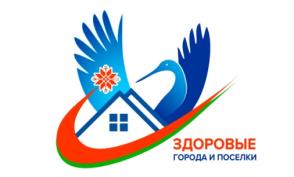 	Сегодня невозможно существенно повысить уровень здоровья граждан и продолжительность жизни населения без больших, системных профилактических проектов и программ, основанных на межведомственном взаимодействии. Именно такой подход заложен в государственном профилактическом проекте «Здоровые города и поселки», предусматривающий согласованные межведомственные действия, направленные на улучшение здоровья и качества жизни населения.	В 2020 году на основании решения Осиповичского РИК в районе стартовал профилактический проект «Осиповичи – здоровый город» (далее - Проект). Распоряжением председателя Осиповичского РИК создана районная группа управления реализацией Проекта и утвержден перечень критериев эффективности реализации Проекта.	В 2021 году в г.Осиповичи продолжилась реализация Проекта, целью которого является создание здоровьесберегающего пространства населенного пункта, сохранение и развитие человеческого потенциала, необходимого для формирования у населения ответственного отношения к своему здоровью.	Консолидирующая работа всех заинтересованных ведомств и служб в сфере общественного здоровья возложена на Межведомственный совет по формированию здорового образа жизни, контролю за неинфекционными заболеваниями, предупреждению и профилактике пьянства, алкоголизма, наркомании и потребления табачного сырья и табачных изделий при Осиповичском райисполкоме (далее - Совет). На заседаниях Совета рассмотрены вопросы: о выполнении подпрограммы 5 «Профилактика ВИЧ-инфекции» Государственной программы «Здоровье народа и демографическая безопасность Республики Беларусь» на 2016 - 2020 годы,  о ходе реализации проекта «Осиповичи – здоровый город» за 2020 – 1-ое полугодие 2021 года, о реализации профилактического проекта «Образ жизни только здоровый!» на базе ОАО «Осиповичский завод автомобильных агрегатов» за 2020- текущий период 2021 года, о скрининге населения на ВИЧ и мерах по увеличению охвата населения обледованием на ВИЧ. Приняты решения, на контроле выполнения мероприятий.Разработан «Профиль здоровья города», в котором фиксируются результаты продвижения Проекта. Профиль является основанием для составления плана действий по профилактике болезней и формированию здорового образа жизни для достижения целей устойчивого развития (ЦУР), в котором определяются конкретные цели и необходимые для их достижения действия, ресурсы и ответственные лица.Мероприятия проекта освещались на сайтах Осиповичского  райисполкома и УЗ «Осиповичский райЦГЭ» в разделе «Здоровые города и поселки». В данном разделе размещена информация о результатах социологических исследований среди участников реализации проектов, анализ реализации проекта «Осиповичи – здоровый город», информация о наиболее масштабных проведенных мероприятиях. 	Для оценки и изучения поведенческих и биологических факторов риска развития неинфекционных заболеваний и эффективности проводимых мероприятий в рамках проекта «Осиповичи – здоровый город» в октябре-ноябре 2021 года проведено социологическое исследование методом анкетного опроса, участие в котором приняли жители города Осиповичи. 	По результатам исследования отмечается снижение числа курящего населения. Так если в 2020г. курило 29,5% населения, то в 2021г.  – 28,8%.	Физическая активность населения г.Осиповичи, уделяющего  ежедневно не менее 20 минут в день, увеличилась с 55,5% в 2020г. до 64% в 2021г.  Еще одним фактором риска для здоровья населения является употребление алкогольных напитков. Только 6,6% опрошенных отметили, что никогда не употребляли алкоголь, остальные делают это с различной регулярностью: 46,2% - несколько раз в год; 39% - несколько раз в месяц; 7% - несколько раз в неделю; 1,2% - ежедневно. Как и в 2020г. мужчины употребляют алкоголь чаще женщин: каждый второй – несколько раз в месяц, каждый восьмой  – несколько раз в неделю. 	Для формирования ценностных ориентаций и мотиваций к поддержанию и укреплению собственного здоровья активно проводилась работа в средствах массовой информации. В 2021 году медработниками организовано 270 выступлений по радио, из них по ведомственным радио озвучено 195 информаций,  по «Радио «Могилев» - 75. Опубликовано 132 статьи в районной газете «Асіповіцкі край», например: «Сел. Скатился. Гипс» «АК» №3  от 15.01.2021,  «Самые надежные инвестиции – в здоровье»  «АК»  №5   от 22.01. 2021, «Чем болели наши дети»  «АК» №14  от  23. 02.2021, «Энергетические напитки: так ли безобиден допинг?» «АК» № 44  от 08.06.2021, «Крутим педали» «АК» №83 от 22.10.2021 и др., в областной печати: «Днепровская неделя» №43 от 27.10.2021 «Вакцинация – это правильно!»; «Могилевская правда» №50 от 16.12.2021 «Поддержим сердце».	Районная газета регулярно освещала спортивную жизнь района, проведение различных мероприятий по   приобщению детей и молодежи к  физической активности. 3-4 раза в месяц  выходила рубрика «Спортновости». Общее количество публикаций данной тематики более 80 информаций, например: «Всю неделю на молодежной волне»  «АК» №50 от 29.06.2021, «Побеждает сильнейший» «АК» №49 от 25.06.2021, «Секрет успеха — в  сплоченной команде» «АК» №48 от 22.06.2021, «Мяжа ў Пцічы» “АК” №47 от 18.05.2021, «За активное долголетие» “АК” №51 от 02.07.2021  и др.	Организовано информирование населения по вопросам санитарно-эпидемиологического благополучия населения и ФЗОЖ с использованием Интернет-ресурсов. На сайтах учреждений здравоохранения района размещено 477 информаций.  Информация по вопросам формирования здорового образа жизни размещалась на сайте Осиповичского райисполкома (48 информаций), районной газеты “Асіповіцкі край” (43 информации).	В 2021 году в Осиповичском районе медработниками было организовано и проведено 11 акций, 29 Дней и праздников здоровья, в т.ч. акции «Вместе против наркотиков», «Беларусь против табака», «Моя семья -  моя страна», «День профилактики алкоголизма», «День здорового питания», «День профилактики травматизма», охвачено 19471 человек. УЗ «Осиповичский райЦГЭ» инициированы районные акции «Осиповичский район – территория здоровья», акция «#Осиповичи ПРИВИВАЮТСЯ». Учреждения образования и культуры принимают самое активное участие в данных мероприятиях, привлекая к профилактической работе в течение года 100% учащийся района. 	Особое внимание уделено информационно-образовательной работе по иммунопрофилактике населения. С целью увеличения охвата населения вакцинацией против инфекций в рамках Национального календаря профилактических прививок, а также против инфекции COVID-19 с 26 апреля по 2 мая в районе проведена Европейская неделя иммунизации. В районной газете «Асіповіцкі край» опубликовано 38 статей медработников на темы «Коронавирус нам не спутник», «О вакцинации против СОVID-19», «Вакцинация – эффективный способ профилактики коронавирусной инфекции», «Топ – 15 вопросов о вакцинации от коронавируса», «Защититесь от столбняка!», «Прививки по порядку» и др.; в областной газете «Днепровская неделя» - «Вакцинация – это правильно!». По радио ведомств озвучено 33 информации на тему «Вакцины сближают нас», «Защититесь от гриппа» «Столбняк легко предупредить»; на сайтах учреждений размещено более 60 информаций, издано/переиздано 20 наименований информационно-образовательных материалов в количестве 4206 экз. и др. В 2021 году достигнут рекомендуемый показатель по охвату профилактическими прививками населения Осиповичского района и составил более 97%.	В учреждениях здравоохранения налажена работа по изданию информационно-образовательных материалов профилактической направленности и размещению их на объектах района. Акцент был сделан на разработке материалов по профилактике инфекции COVID-19. Всего медработниками выпущено 31 наименование информационно-образовательных материалов общим тиражом 5016 экземпляров. Данная работа проводиться и в учреждениях культуры. Специалистами сектора культуры Осиповичского РИК разработано  и издано 60 наименований средств наглядной агитации общим тиражом 4038 экземпляров, в т.ч. буклет «Безопасность пешеходов», листовка «Лето! Укрепи своё здоровье!», «Умей сказать наркотикам «НЕТ», «Алкоголизм – не привычка», «Пивной алкоголизм – беда молодых», «Зрение и компьютер» и др.	Вопросы самосохранительного поведения и профилактики инфекционных заболеваний (в т.ч. вакцинация против инфекции COVID-19 и гриппа) освещались в рамках проведения единых дней информирования, в т.ч. по темам «Профилактика пьянства и алкоголизма, предупреждение преступлений против жизни и здоровья граждан», «О вопросах профилактики потребления наркотиков и ответственности, наступающий за их незаконный оборот», «Акция «За безопасность вместе», «Безопасность летом», «Вакцинация, как фактор сохранения здоровья населения» (июль), «Безопасность жизнедеятельности пенсионеров. Предупреждение ЧС на воде. Потерявшиеся в лесу. Предупреждение пожаров в экосистемах» (июль), «Производственный травматизм при выполнении строительных работ» (октябрь), «Профилактика преступлений и правонарушений» (декабрь), «Неосторожное обращение с огнем. Печная безопасность. АПИ. Опасность угарного газа. Безопасный новый год» (декабрь) и др.	С целью реализации мероприятий, направленных на пропаганду (популяризацию) здорового образа жизни, профилактику пьянства и алкоголизма, борьбу с ними решением Осиповичского райисполкома от 17.05.2021 № 13-3 определены дни проведения акции "День трезвости": 29 мая 2021 г. (день проведения школьных линеек "Последний звонок"), 10 июня 2021 г. (день проведения выпускных вечеров), 2 июля 2021 г. (День борьбы с алкоголизмом), 18 декабря 2021 г. (День профилактики травматизма). В эти дни на территории Осиповичского района ограничена продажа алкогольных напитков, за исключением розничной торговли в торговых объектах общественного питания в розлив, в указанные дни в период времени с 00.00 по 24.00.	С целью предупреждения и пресечения фактов управления транспортом водителями, находящимися в состоянии алкогольного опьянения, Осиповичской госавтоинспекцией проведены акции  с 5 по 9 марта 2021 года «Трезвый водитель», с 10 по 19 апреля 2021 года «Трезвый водитель», с 4 по 7 июня 2021 года «Останови беду!», с 20 по 23 августа профилактические мероприятия по предупреждению ДТП, связанных с управлением транспортом в состоянии опьянения, 10 по 13 сентября «Трезвый водитель» и др.	Значительная работа по профилактике асоциального поведения и  антиалкогольной пропаганды проведена в рамках акции «Вместе против наркотиков». В районной газете «Асіповіцкі край» опубликованы статьи “Химическое вещество C2H5OH”, «Безумие и оцепенение..», по 9 радио ведомств озвучено ннформация на тему «Алкоголь – психоактивное вещество», на сайтах учреждений размещено  информации на темы «1 марта – Международный день борьбы с наркотиками», «Наркотикам – нет!» и др. В целях обеспечения безопасности работающих при выполнении работ, повышения ответственности руководителей и специалистов организаций за обеспечение здоровых и безопасных условий труда, предупреждения случаев производственного травматизма в районе проведено 10 месячников безопасного труда областного и районного уровней, в т.ч. в организациях жилищно-коммунального хозяйства (01.02-01.03.2021); при эксплуатации автомобильного транспорта (01.04.-01.05.2021); в строительных организациях и на строительных площадках (17.05.-18.06.2021); 01.10.2021-29.10.2021 месячник безопасного труда в строительных организациях и на строительных площадках района; 01.11.2021-30.11.2011 месячник безопасного труда в промышленных организациях района и др.  	Большое внимание уделено профилактической работе среди учащихся в учреждениях образования и культуры. 	Ежегодно учащиеся  учреждений общего среднего образования района приимают участие в районной олимпиаде по основам безопасности жизнедеятельности «Школа безопасности».	На классных часах, внеклассных мероприятиях, проводимых в рамках шестого школьного дня, с учащимися обсуждались вопросы гендерного воспитания, профилактики насилия в семье, профилактики сексуального насилия. Проводились уроки-тренинги, нацеливающие полоролевое поведение юношей и девушек, профилактические беседы по вопросам безопасного поведения в сети Интернет. С учащимися и их законными представителями организовывались  встречи с сотрудниками Осиповичского районного отдела внутренних дел, учреждения здравоохранения «Осиповичская центральная районная больница», на которых обсуждались вопросы ответственности, вопросы планирования семьи. Всего за 2021 год прошло более 340 мероприятий, в которых участовали 5221 учащихся, более 450 работников и родителей. 	Проводились мероприятия, направленные на профилактику табакокурения и отказа от потребления табака, а именно рейды СППС учреждений образования «Школа - чистая зона от курения», консультирование учащихся “Риски для здоровья, связанные с употреблением табака”, круглый стол с участием медицинских работников  «Здоровый я – здоровая семья», акция волонтерского отряда «Дорогою Добра» для жителей города «Брось сигарету, возьми конфету!» и др.	В библиотеках УО и культуры оформлялись тематические выставки литературы на темы «Яд на конце сигареты», «Пространство АнтиСПИД», «Что выбираешь ты?», «Сделай выбор», «Курить – здоровью вредить», «Молодёжь и вредные привычки» и др., на информационных стендах, интернет-сайтах размещено более 90 информаций по различным аспектам охраны здоровья.	В рамках мероприятий по профилактике ВИЧ-инфекции в учреждениях образования района проведены классные и информационные часы «В будущее – без СПИДа», «СПИД – четыре буквы – миллион жизней!», вечеров вопросов и ответов с участием медицинских работников «Касается каждого», «Знать, чтобы жить!», «Остановим СПИД  вместе», интерактивные занятия с участием педагогов-психологов «ВИЧ/СПИД: страхи и риски», «Чья это проблема?», «Ступеньки, ведущие вниз». В тематической акции «Красная ленточка. Остановим СПИД вместе!»,  флешмобе «Страшнее СПИДа зверя нет!».	Организованы туристические походы школьников по памятным местам района. В апреле – июне текущего года учреждениями общего среднего образования проведено 28 туристско-краеведческих походов (14 чел. в группе) по Осиповичскому району по местам боевой и трудовой славы, местам, связанным со значительными историческими событиями, в т.ч. по местам расстрела мирных жителей и боев в д.Крынка, боев на территории Дриченского и Дарагановского сельисполкомов. Во время работы краеведческого палаточного лагеря «Радзімчы» проведено 6 походов (состав группы 27 чел.), во время работы туристского палаточного лагеря «Азимут» проведено 4 похода (состав группы 26 чел.), в т.ч. посещены мемориальный комплекс «Брицаловичи», братские могилы в а/г Свислочь, р.п.Елизово. Во 2-ом полугодии 2021 года разработаны туристические маршруты патриотической направленности «Падарожжа па мясцінам майго дзяцшнства», “Звездочка на карце района”, “Наша Проща”, “Наши земляки”. 	С целью совершенствования в учреждениях общего среднего образования организации патриотического воспитания обучающихся и повышения его качества разработана интерактивная платформа Патриот.by. На данной платформе представлен лучший опыт учреждений общего среднего образования.	Приоритетным направлением в реализации проекта «Осиповичи – здоровый город» является повышение двигательной активности населения – это круглогодичная спартакиада, физкультурно-спортивные праздники; международные турниры.Загрузка спортсооружений за период реализации проекта увеличилась с 71,5%  (в 2020г.) до 76% (в 2021г.).	В 2021 году на территории города проводились спортивные мероприятия разных уровней, наиболее яркие из них: 3 апреля состоялся традиционный Осиповичский Международный марафон, посвященный годовщине освобождения города от немецко-фашистских захватчиков и памяти героя Советского Союза М.П.Королева, в котором приняло участие более полутысячи спортсменов, в т.ч. люди пожилого и старческого возраста; в мае - первенство РБ по тайландскому боксу в г.Осиповичи (отбор на первенство мира среди молодежи), в июне - II открытый чемпионат Осиповичского района по пляжному волейболу «Горячий песок-2021 и др.	Для занятий физической культурой и спортом в Осиповичском районе функционирует 25 спортивных сооружений, в т.ч. 20 школ, бассейн,  ДЮСШ, ФСК «Олимпия», колледж. Бассейн, ДЮСШ, ФСК «Олимпия» доступны для посещения всеми категориями граждан. Количество занимающихся физической культурой по месту работы, учёбы, месту жительства, в группах оздоровительной направленности, секциях, клубах по спортивным интересам 24,8% населения района (в 2019 г. – 24,1%).	С целью популяризации и ведения здорового образа жизни на предприятиях созданы условия, направленные на развитие физической культуры среди трудящихся и членов их семей: имеются физкультурно-оздоровительные комплексы в ОпоО, ДУКПП «Водоканал», ДЭУ-73, ИМНС, УКП ЖКХ (отдельные тренажёры в гостинице, общежитии, в сауне). Аренду спортзалов производят РУЭС, СЗАО стеклозавод «Елизово», «Белпромстройбанк» (бассейн), ТЭЦ, «Кубок-строй», ГОЛХУ «Осиповичский опытный лесхоз», «Беларусбанк», ОПУ ОАО «Бобруйский комбинат хлебопродуктов» (бассейн), вагонного депо Осиповичи РУП «Могилевское отделение Бел.ж.д.» и др.	Ежегодно в г.Осиповичи с целью привлечения населения к занятиям физической культурой и спортом в лесной зоне возле садоводческого товарищества «Садовина» ежегодно прокладывается лыжня для населения, на территориях школ и стадионах заливаются катки, предоставляются услуги проката лыж и коньков. В городском парке установлены тренажеры для воркаута («антивандальные»), на территории стадионов «Олимпиец» и «Юность» созданы площадки для воркаута и футбольные коробки с искусственным покрытием. Пункты проката спортивного инвентаря и оборудования организованы на ОСК «Мускул» и на ФОК «Юность».	В рамках проведения круглогодичной спартакиады среди трудовых коллективов организаций и учреждений района проведено 6 спортивно-массовых мероприятия, в которых приняло участие 591 человек, в т.ч. в рамках программы районной круглогодичной спартакиады среди организаций, предприятий и учреждений района: соревнования по лыжным гонкам (февраль), соревнования по настольному теннису, шашкам и дартсу (декабрь); соревнования по плаванию в программе районной круглогодичной спартакиады среди организаций (I,II,III группы), работников исполнительной власти, руководителей организаций; соревнования по легкой атлетике, стрельбе из пневматической винтовки и гиревому спорту в программе районной круглогодичной спартакиады среди организаций предприятий, агрогородков Осиповичского района, посвященной Году народного единства и др.	В рамках проведения круглогодичной спартакиады среди общеобразовательных школ проведено 13 спортивно-массовых мероприятий, в которых приняло участие 908 человек, в т.ч. районные соревнования по зимнему многоборью «Защитник Отечества» среди юношей допризывного и призывного возраста в рамках Государственного физкультурно-оздоровительного комплекса Республики Беларусь - 2021 г.; районные соревнования  среди детей и подростков по биатлону «Снежный снайпер» на призы Президентского спортивного клуба в программе районной спартакиады; районные соревнования по зимнему и летнему многоборью «Здоровье»; соревнования по лыжным гонкам среди учащихся учреждений общего среднего образования и др.	С целью реализации мер, направленных на мотивацию пожилого населения к физически активному образу жизни, занятиям физической культурой и спортом, на базе отделения дневного пребывания инвалидов и граждан пожилого возраста учреждения «Осиповичский РЦСОН» для пожилых людей (60+) создана инициативная группа «От всей души» в количестве 15 человек. Встречи проходят ежемесячно (последняя среда месяца) в общении с психологом центра. Темы заседаний готовятся участниками группы. Участники группы посещают бассейн, восточные танцы, на ФОКе - занятия йогой, а также практикуют скандинавскую ходьбу. Спонсоры не привлекались. Реализуется инициативная группа «Здравушка» по адаптивной физкультуре для граждан пожилого возраста. Инициатива по подготовке и проведению еженедельных занятий исходит от участников группы в составе 16 чел. В здании учреждения оборудован тренажерный зал (беговые дорожки, велотренажеры, мячи, фитболы, эллиптические тренажеры, гимнастические палки и др.) В июне 2021 года команда граждан пожилого возраста Осиповичского района приняла участие в региональной спортландии «За активное долголетие» в г.Бобруйске.	На базе  Осиповичской районной организации Белорусского Общества Красного Креста для пожилых людей создана инициативная группа «Навстречу здоровью» (скандинавская ходьба) в количестве 10 человек. Разработан маршрут движения через городской парк и лесную зону в черте города. Определен лидер инициативной группы, проведены мастер-классы по навыкам скандинавской ходьбы. Встречи проходят 2-3 раза в неделю. Ежегодно с инициативной группой 1-2 раза в год специалисты Красного креста районного и областного уровня проводят тренинги по здоровому образу жизни.	Участники группы принимают активное участие во многих мероприятиях районного уровня, в т.ч. в акции «Осиповичский район – территория здоровья» в 2019, 2021 года, акции «#ОсиповичиПРИВИВАЮТСЯ», проводят мастер-классы по скандинавской ходьбе. 	Ежегодно на территории района проводиться месячник по наведению порядка на земле и благоустройству населенных пунктов Осиповичского района и г.Осиповичи. В феврале 2021 года Осиповичским РИК утвержден региональный план мероприятий по данному направлению. В вышеуказанном месячнике в апреле 2021 года приняли участие все руководители предприятий, организаций, председатели сельских советов и др.	Уделено внимание благоустройству внутри дворовых территорий, детских площадок, зон отдыха. В 2021 году произведен ремонт 13 детских игровых площадок на территории города; 64 малых архитектурных форм и спортивных площадок на придомовых территориях г.Осиповичи. 	Среди зон отдыха в Осиповичском районе благоустроен городской парк, обеспечены надлежащие санитарно-гигиенические условия городского пляжа в аг.Вязье Осиповичского района. 	Новые населенные пункты Осиповичского района в 2021 году в реализацию государственного проекта «Здоровые города и поселки» не вовлекались. Анализ  и сравнительные оценки степени распространенности поведенческих и биологических рисков среди населения на основе проводимых на территории медико-социологических исследований    Справка. В настоящее время одним из главных факторов смертности в мире выступают неинфекционные заболевания (НИЗ), к которым относятся болезни системы кровообращения, патология органов дыхания, злокачественные новообразования, сахарный диабет. По данным ВОЗ, ежегодно в мире по причине НИЗ умирает более 36 млн. человек. Эта проблема приобретает угрожающий характер, учитывая, что 40% умерших составляют люди в возрасте до 60 лет.  Самые эффективные меры снижения уровня НИЗ заключаются в предупреждении их развития, а именно, – воздействие на популяционном и индивидуальном уровне на поведенческие факторы риска НИЗ: курение, употребление алкоголя, чрезмерное употребление соли, низкая физическая активность, избыточная масса тела, нездоровое питание. С целью изучения поведенческих и биологических факторов риска населения в рамках реализации профилактического проекта «Осиповичи – здоровый город» в 2021 году проведено социологическое исследование. Участие в анкетировании приняли жители г. Осиповичи в возрасте от 18 до 69 лет (всего 500 человек).  Курение является одним из ведущих факторов риска, способствующим формированию хронических неинфекционных заболеваний, и главной устранимой  причиной преждевременной смерти населения.Согласно полученным в ходе анкетного опроса данным, курит 28,8% взрослого населения нашего города (среди мужчин - 42,7% курильщиков, среди женщин - 15,4%). Этот показатель незначительно ниже, чем в 2020 году (29,5%). Представим графически распределение ответов респондентов на вопрос: «Курите ли Вы?» (Рис.39).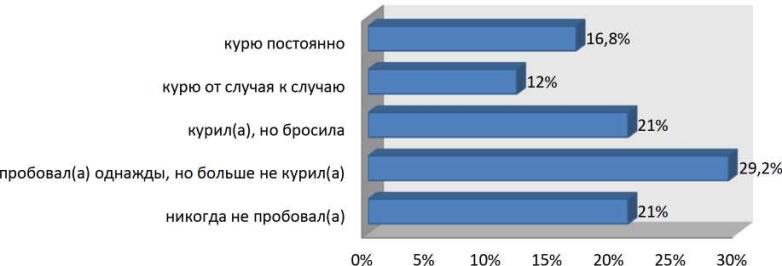 Рис. 39. Распределение ответов респондентов на вопрос: «Курите ли Вы?»	Потребление алкоголя.  Еще одним фактором риска для здоровья населения является употребление алкогольных напитков. Актуальна эта проблема и для населения изучаемого района. Только 6,6% опрошенных отметили, что никогда не употребляют алкоголь, остальные делают это с различной регулярностью: 46,2% - несколько раз в год; 39% - несколько раз в месяц; 7% - несколько раз в неделю; 1,2% - ежедневно. Мужчины употребляют алкоголь чаще женщин: каждый второй - несколько раз в месяц, каждый восьмой - несколько раз в неделю. 	По данным Всемирной организации здравоохранения, злоупотребление алкоголем находится на третьем месте среди причин смертности (после сердечно-сосудистых и онкологических заболеваний). Пьющие люди живут в среднем на 15 лет меньше, чем непьющие. Лицами в нетрезвом состоянии совершается почти 40% всех преступлений, они - частые виновники дорожно-транспортных происшествий. К сожалению, Республика Беларусь относится к группе стран с высоким уровнем потребления алкоголя и жители г. Осиповичи - не исключение.Рациональное питание. Специалисты утверждают, что высокий уровень потребления соли способствует развитию сердечно-сосудистых заболеваний, также не исключена его связь с другими неинфекционными заболеваниями, например заболеваниями почек. ВОЗ рекомендует, чтобы дневное потребление соли составляло меньше 5 г (что соответствует примерно чайной ложке соли в день).Проведенное исследование выявило высокий уровень потребления соли у жителей города. Так свыше 5 грамм в сутки соли употребляет 40,6% опрошенных. Представим графически распределение ответов респондентов на вопрос: «Сколько граммов соли в сутки Вы обычно употребляете?» (Рис.40).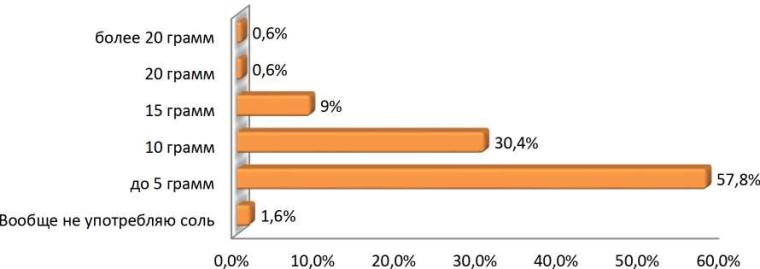 Рис. 40. Распределение ответов респондентов на вопрос: «Сколько граммов соли в сутки Вы обычно употребляете?»Чрезмерное потребление сахара и сладких продуктов питания также несет определенные риски для здоровья. Его избыточное потребление способствует развитию заболеваний сердечно-сосудистой системы, нарушает обмен веществ, ослабляет иммунную систему, способствует преждевременному старению кожи, вызывает заболевания зубов и десен, ослабляет костную ткань и др.Ответы на вопрос «Сколько граммов сахара в сутки Вы обычно употребляете?» распределились следующим образом: вообще не употребляют сладкое 6,4% опрошенных, 20 грамм в сутки - 18,8%, 10 грамм в сутки - 15,8%, 15 грамм - 15,4%. Подробнее о количестве потребления сахара - на диаграмме (Рис.41).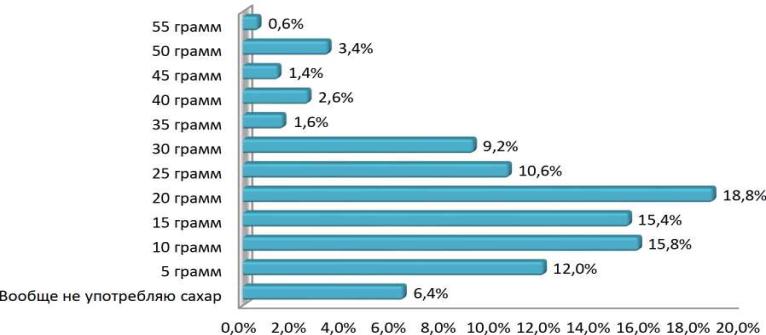 Рис. 41. Распределение ответов респондентов на вопрос: «Сколько граммов сахара в сутки Вы обычно употребляете? Всемирная организация здравоохранения рекомендует употреблять каждый день не меньше 400 г овощей, фруктов и ягод. Весь объем нужно поделить на пять порций по 80 г, составив дневное меню из продуктов разных типов и цветов — так можно обеспечить разные питательные вещества в рационе. Проведенное исследование выявило некоторые проблемы в рационе питания осиповчан. Так, менее 400 грамм в сутки употребляет 65,6% опрошенных, а это две трети участников опроса. Стоит отметить, что 400 грамм и более овощей и фруктов употребляет 37,8% женщин и 30,9% мужчин. Подробнее (Рис.42) 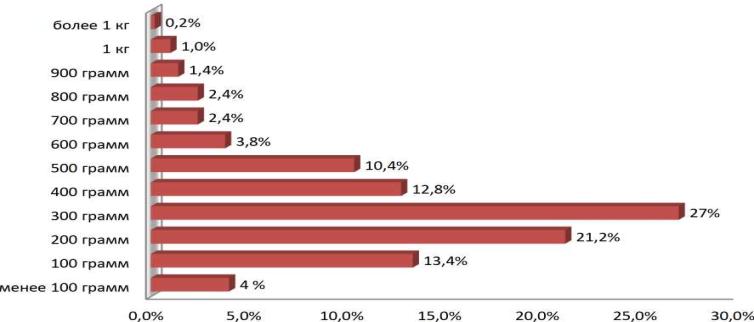 Рис. 42. Распределение ответов респондентов на вопрос: «Сколько граммов овощей и фруктов в среднем в сутки Вы употребляете?»	Недостаточное количество овощей и фруктов в рационе питания неизбежно приводит к дефициту необходимых витаминов и других микроэлементов, содержащихся в овощах и фруктах.Двигательная активность. Еще одной проблемой, способной негативно сказаться на здоровье населения, является недостаточная двигательная активность.Специалисты полагают, что для поддержания хорошей физической формы достаточно 20-30 минут активных физических упражнений, улучшающих поступление кислорода в организм, не менее трех раз в неделю и упражнения, укрепляющие мышцы, не менее 2 раз в неделю. Если это, по каким либо причинам невозможно, то для поддержания здоровья ежедневно достаточно 30 минут умеренной или выраженной физической активности (не обязательно непрерывной) не менее 5 дней в неделю.Умеренная и выраженная физическая активность включает в себя любой вид мышечной деятельности, выполняемой человеком в течение дня, недели, месяца, года. Не важно, это специальные физические упражнения, работа по дому или на приусадебном участке, просто ходьба. Физическая активность может быть достаточно кратковременной, но очень важно, чтобы в течение дня ее продолжительность была не менее 20 минут. Для большинства людей 20 и даже более минут физической активности в день не являются проблемой. Но есть категория людей, которые в силу специфики своей работы и/или жизненных привычек ведут малоподвижный образ жизни.Чтобы оценить, соблюдается ли нашими земляками этот необходимый для здоровья минимум физической активности, в анкете был задан вопрос: «Уделяете ли Вы физической активности (физические упражнения, ходьба, бег, танцы, спорт и т.д.) не менее 20 минут в день?». Положительно на него ответили 64% респондентов. (Рис.43)Рис. 43 Распределение ответов респондентов на вопрос: «Уделяете ли Вы физической активности (физические упражнения, ходьба, бег, танцы, спорт и т.д.) не менее 20 минут в день?».Как оказалось, женщины ведут более подвижный образ жизни: 69,3% женщин отметили, что уделяют физической активности не менее 20 минут в день. Среди мужчин ответивших так же 58,5%.Основные выводы и предложения из результатов социологического исследования в 2021 году распространенности поведенческих рисков среди населения Осиповичского районаВ соответствии с полученными результатами исследования можно выделить следующие приоритетные области, реализация мероприятий в которых, даст наиболее перспективные возможности для улучшения состояния здоровья жителей изучаемой административной территории:одним из важнейших направлений деятельности по формированию здорового образа жизни среди населения должно стать повышение его мотивации, формирование понимания необходимости позитивных изменений в образе жизни и поддержка стремления граждан к таким изменениям, в частности, путем повышения их медико-гигиенических знаний, создания соответствующих мотиваций в отношении к своему здоровью, создания благоприятных условий, выработки умений и навыков здорового образа жизни;привычки поведения, вызывающие проблемы со здоровьем в будущем, обычно формируются в детском и подростковом возрасте и вносят свой вклад в общее ухудшение здоровья. Поэтому разрабатываемые профилактические мероприятия должны предусматривать ранее начало профилактической работы среди детей и подростков. Вместе с тем, особое внимание надо уделить профилактике алкоголизма и табакокурения среди лиц средней и старшей возрастных категорий;актуальным является обучение населения принципам здорового питания;необходимым является дальнейшее развитие в городе спортивной инфраструктуры, в первую очередь, создание в шаговой доступности малых спортивных объектов (благоустроенных спортивных площадок во дворах и парках города, велосипедных и беговых дорожек, турников и т.п.). Для широкого распространения среди населения занятий физической культурой и спортом важным направлением деятельности является обеспечение финансовой доступности спортивно-оздоровительных учреждений и услуг для различных социально-демографических групп населения; Эффективность мероприятий, направленных на формирование здорового образа жизни, чаще всего наблюдаются при сочетании следующих условий – высокой мотивации, активности индивида и доступности благоприятных для здоровья условий. В данной связи именно эти направления необходимо считать приоритетными. Это означает, что в рамках проекта «Осиповичи – здоровый город» усилия всех заинтересованных сторон должны быть направлены на создание стимулов ответственного и заинтересованного отношения населения к собственному здоровью, а также на повышение доступности благоприятных для здоровья условий жизни.YI.  ОСНОВНЫЕ НАПРАВЛЕНИЯ ДЕЯТЕЛЬНОСТИ ПО УКРЕПЛЕНИЮ ЗДОРОВЬЯ НАСЕЛЕНИЯ ДЛЯ ДОСТИЖЕНИЯ ПОКАЗАТЕЛЕЙ ЦЕЛЕЙ УСТОЙЧИВОГО РАЗВИТИЯ6.1. Заключение о состоянии популяционного здоровья и среды обитания населения в Осиповичском районе в 2021 годуВ 2021 году в Осиповичском районе продолжалась активная работа всех ведомств по созданию  здоровье сберегающей среды жизнедеятельности, укреплению здоровья, профилактике болезней и снижению распространенности поведенческих рисков среди проживающего населения.На промышленных и сельскохозяйственных объектах улучшился удельный вес таковых, где обеспечиваются  удовлетворительные санитарно-гигиенические условия. В районе обеспечено высокое качество продуктов питания по параметрам гигиенической безопасности, отмечается положительная динамика улучшения санитарно-гигиенического состояния предприятий пищевой промышленности, общественного питания и продовольственной торговли.Население Осиповичского района обеспечивается доброкачественной питьевой водой, организация планово-регулярной санитарной очистки населенных пунктов оценивается как положительная.Активная работа ведется с целью снижения распространенности поведенческих рисков среди населения.Анализ социально-гигиенической ситуации за 2021 год свидетельствует о наличии на территории Осиповичского района рисков для формирования здоровья населения:	качество производственной среды ухудшилось по параметрам микроклимата, освещенности, запыленности;	обеспеченность жилищ водопроводом, в сельской местности,  остается в целом ниже, чем по республике;	мощности для улучшения очистки сточных вод, оборотного водоснабжения улавливания и обезвреживания вредных веществ из отходящих газов от промпредприятий не вводились.6.2. Проблемно-целевой анализ  достижения показателей и индикаторов ЦУР по вопросам здоровья населения Модель достижения устойчивого развития территории по вопросам здоровья населения предусматривает совершенствование межведомственное взаимодействия для достижения медико-демографической устойчивости и реализация на территории государственной политики по улучшению социально-экономической среды жизнедеятельности населения.Предельные значения показателей ЦУР определенны банком данных Министерства здравоохранения Республики Беларусь по показателям ЦУР в соответствии с приказом Минздрава №1177 от 15 ноября 2018г.                             «О показателях и индикаторах Целей устойчивого развития».По состоянию на 2021 год на территории Осиповичского района в индикаторном аппарате Целей устойчивого развития наблюдается следующая ситуация: 3.3.1 Число новых заражений ВИЧ на 1000 неинфицированных в разбивке по полу, возрасту и принадлежности к основным группам населения:Как видно из таблицы, по сравнению с 2019г. число новых заражений ВИЧ на 1000 неинфицированных в 2021г. в Осиповичском районе снизилось на 11,5%, однако показатель не стабилен и выше целевого республиканского на 2021г, требуется ускорение достижения прогресса. В сравнении с 2020г. показатель регистрации новых заражений ВИЧ среди мужчин превысил аналогичный показатель среди женщин. Не регистрировались случаи заболевания сред детей в возрасте 0-14 лет. Что касается числа новых заражений ВИЧ в возрастной группе 15 лет и старше, то он составил 0,57 на 1000 неинфицированных и превысил районный показатель 2020г  на 11,8%.3.3.2 Заболеваемость туберкулезом на 100000 человек.	Суммарная заболеваемость туберкулезом на территории Осиповичского района в 2021 году составила 19,4 случаев на 100000 населения, что выше среднего областного показателя (14,56 на 100000 населения), но ниже целевого показателя заболеваемости туберкулезом в соответствии с ЦУР №3 «Хорошее здоровье и благополучие» (27,2 на 100000 населения).Всего – 19,4 случаев на 100000 человек.Мужчины – 23,8 случаев на 100000 человек.Женщины – 16,6 случаев на 100000 человек.0-17 лет – 0;18-34 -26,7;35-54 – 39,1;55 лет и старше – 13,1.На сегодняшний день туберкулез остаётся одной из самых острых социально-значимых проблем для населения Осиповичского района и Республики Беларусь в целом. Для достижения прогнозируемого показателя заболеваемости туберкулезом в соответствии с ЦУР №3 необходимо обеспечить выполнение профилактических мероприятий совместно с амбулаторно-поликлиническим звеном здравоохранения района по снижению заболеваемости туберкулезом, недопущению дальнейшего распространения инфекции и возникновению новых случаев заболеваний.3.3.3 Заболеваемость малярией на 1000 человек.	На территории Осиповичского района малярия не регистрируется. По результатам стратификации районов Республики Беларусь по степени риска распространения малярии в 2021 году Осиповичский район относится к районам с низкой степенью риска. 	В Республике Беларусь ежегодно регистрируются завозные случаи малярии, в том числе и в эпидемически опасный сезон эффективной заражаемости комаров, сохраняется риск возникновения вторичных от завозных случаев малярии. 3.3.4 Заболеваемость гепатитом В на 100000 человек.В 2021г. в Осиповичском районе случаи заболевания острым ВГВ, как и в предыдущие 5 лет не регистрировались. Заболеваемость хроническим ВГВ в 2021г. составила  2,2 на 100тыс.нас, что ниже целевого показателя (целевой показатель – с 11,2 на 100тыс.нас. в 2020г. до 9,5 – в 2025г) и на уровне 2020г. Достигнуты косвенные  показатели  «охват вакцинацией контактных лиц» и охват лабораторным обследованием контактных лиц в хронических очагах ВГВ - 100% при целевом показателе  90%. Чтобы закрепить достижение показателя необходимо поддерживать достаточный уровень охвата прививками против ВГВ детского населения, полный охват прививками подлежащих медицинских работников, реализовывать комплекс  санитарно-противоэпидемических мероприятий в очагах ПВГ, включая обязательную вакцинацию контактных лиц, стремиться к достижению полного обследования на маркеры ПВГ подлежащих контингентов, осуществлять постоянный мониторинг организаций здравоохранения по обеспечению безопасности оказания медицинских услуг, продолжить контроль за обязательным своевременным прохождением в полном объёме медицинских осмотров работниками организаций здравоохранения.3.b.1 Доля целевой группы населения, охваченная иммунизацией всеми вакцинами, включенными в национальные программы.Достигнутые уровни охвата профилактическими прививками в районе в целом обеспечили стабильную эпидситуацию по управляемым инфекциям. Охват профпрививками целевых групп детского и взрослого населения достиг рекомендуемых величин (более 98%).Значения и динамика показателей ЦУР, регулирующих деятельность на территории района в рамках мониторинга достижения устойчивости развития по вопросам здоровья населения, приведены в Приложении 1,2,3.   6.3. Основные приоритетные направления деятельности на 2022 год по улучшению популяционного здоровья и среды обитания населения  для достижения показателей Целей устойчивого развития 	Для дальнейшего движения к медико-демографической устойчивости Осиповичского района приоритетными на 2022 год определяются следующие направления деятельности и целевые показатели: снижение уровня общей заболеваемости  среди трудоспособного мужского населения, преимущественно в возрасте 30-50 лет;охват медосмотрами  работающих в соответствии с Постановлением МЗ РБ №47 не ниже 100% от подлежащего контингента;	обследование население на ВИЧ-инфекцию не ниже 100% от подлежащего контингента.	Для дальнейшего продвижения Осиповичского района к устойчивому санитарно-эпидемиологическому обеспечению территории приоритетными определяются следующие направлениями и целевые показатели: 	своевременное проведение плановых капитальных ремонтов учреждений образования;	своевременная замена на пищеблоках ДДУ и  школ технологического оборудования (не ниже 90%);	своевременный ремонт   вентиляционных систем  на пищеблоках ДДУ и  школ (не ниже 85%);	обеспечение 1-4 классов школ партами с наклонной поверхностью рабочей плоскости 	создание здоровых и безопасных условий труда на промпредприятиях и в  сельском хозяйстве с целью дальнейшего снижения воздействия на  работающих вредных факторов производственной среды;организация производственного лабораторного контроля на объектах надзора (100%);    обеспечение объектов продовольственной торговли  в сельской местности централизованным водоснабжением и водоотведением;    поддержание в удовлетворительном санитарно-технического состояния и качества воды сельских водопроводов; обеспечение необходимой кратности и объема исследований за качеством воды из городских и сельских водопроводов по ведомственному лабораторному контролю;строительство станций обезжелезивания в населенных пунктах с высоким содержанием железа в воде;определение балансодержателей общественных шахтных колодцев сельских населенных мест;расширение и реконструкция городского полигона ТКО в г. Осиповичи;реконструкция городских очистных сооружений г.Осиповичи, р.п.Елизово, обеспечение в соответствии с нормативами функционирования канализационных сооружений в сельских населенных пунктах;недопущение на объектах социально-экономической деятельности нарушений санитарно-гигиенических требований.Приложение 1Показатели Целей устойчивого развития, производителем которых является Министерство здравоохранения Республики БеларусьПриложение  2Дифференциация территории Осиповичского районадля обеспечения эпидемиологического анализа неинфекционной заболеваемостипри осуществлении социально-гигиенического мониторинга на основе расчета индекса здоровьяПриложение 3ЗАБОЛЕВАЕМОСТИ НАСЕЛЕНИЯ  ОСИПОВИЧСКОГО РАЙОНА ЗА ПЕРИОД 2016-2020 ГОДЫПО ИНДИКАТОРАМ СОЦИАЛЬНО-ГИГИЕНИЧЕСКОЙ ОБУСЛОВЛЕННОСТИПриложение  4Объем и результаты радиометрического контроля за пищевыми продуктами за 2014-2021 гг.Приложение  5Общая заболеваемость детей в возрасте от 0 до 17 лет на 1000 населенияПриложение  6Первичная заболеваемость детей в возрасте от 0 до 17 лет на 1000 населенияУСТОЙЧИВОЕ РАЗВИТИЕ – это гармония со средой обитания, когда при использовании любого социального, человеческого и природного ресурса учитываются, в первую очередь, не экономические интересы, а факторы и условия, способные повлиять на человека, его здоровье, условия его жизнедеятельности и окружающую его экологию.2012г2013г2014г2015г2016г2017г2018г201920202021Средняя численность50021493984883548352478964736446745461784569645003Абсолютный  прирост-759-623-563-483-456- 532-619- 567-482-6932012год2013год2014 год2015год2016год2017год2018год2019год2020год2021Соотношение женщин/мужчин (на 1000)Осиповичский район1144114711471121111811161121112411471146Соотношение женщин/мужчин (на 1000)Могилевская область1145114711471130112711261125112511491150Наименование территорий2012г2013г2014г2015г2016г2017г2018г2019г2020г2021гПо областиудельный вес,% 60,159,458,658,9758,2257,4256,6757,357,557,9Осиповичский районудельный вес,%57,957,056,156,1455,1553,9052,8353,354,755,1Показатель2017г2018г2019г2020г2021гПервичная заболеваемость(на 1000)Осиповичский район364,5335,1308,3400,3803,5Первичная заболеваемость(на 1000)Могилевская область444,07620,3430,2716,7713,5Общая заболеваемость(на 1000)Осиповичский район929,0953,0932,51010,61573,5Общая заболеваемость(на 1000)Могилевская область1216,311415,21271,61473,91602,8Наименование отдельных классов и заболеванийПоказатели на 1000 населенияПоказатели на 1000 населенияНаименование отдельных классов и заболеваний2021г.2020г.ВсегоВ том числе:1573,51251,6Некоторые инфекционные и паразитарные болезни180,1142,3Новообразования72,068,9Болезни крови и кроветворных органов4,44,3Психические расстройства37,951,2Болезни эндокринной системы, расстройства питания, нарушения обмена веществ100,399,0Болезни системы кровообращения328,7323,8Болезни органов дыхания473,3197,6Болезни органов пищеварения99,598,5Болезни глаза и его придаточного аппарата52,352,1Болезни уха и сосцевидного отростка38,719,9Болезни кожи и подкожной клетчатки10,610,5Болезни костно-мышечной системы и соединительной ткани52,161,1Болезни мочеполовой системы43,943,2Врожденные аномалии2,22,2Травмы и отравления53,953,6Болезни НС5,04,9Наименование отдельных классов и заболеванийПоказатели на 1000 населенияПоказатели на 1000 населенияНаименование отдельных классов и заболеваний2021г.2020г.ВсегоВ том числе:803,5495,8Некоторые инфекционные и паразитарные болезни160,4122,9Новообразования9,98,0Болезни крови и кроветворных органов0,10,6Психические расстройства2,03,1Болезни эндокринной системы, расстройства питания, нарушения обмена веществ3,81,0Болезни системы кровообращения24,539,1Болезни органов дыхания436,1164,8Болезни органов пищеварения7,78,0Болезни глаза и его придаточного аппарата21,919,4Болезни уха и сосцевидного отростка2,813,9Болезни кожи и подкожной клетчатки7,58,9Болезни костно-мышечной системы и соединительной ткани25,130,2Болезни мочеполовой системы8,39,2Врожденные аномалии0,50,5Травмы и отравления53,753,1Болезни НС0,61,0Показатели2020г.2021г.все исследовано по бак.пок.842850н/с03% н/с проб по бак.пок.0%0,3%всего исследовано по хим.пок.746774н/с221183% н/с проб воды по хим.пок.29,6%23,6%Показатели2020г.2021г.все исследовано по бак.пок.456618н/с00% н/с проб по бак.пок.0%0%всего исследовано по хим.пок.454583н/с9979% н/с проб воды по хим.пок.21,8%13,52021202020192018201720160,050,050,050,050,060,12021202020192018201720160,300000Населенные пункты района, имеющих наибольший удельный вес проб, не соответствующих гигиеническим нормативам по санитарно-химическим показателям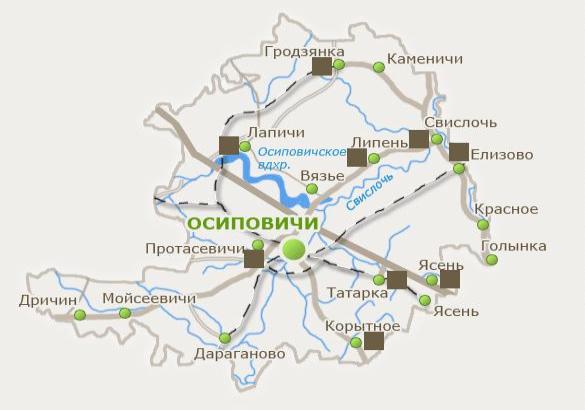 2021202020192018201720162015140л/чел140л/чел140л/чел140л/чел140л/чел140л/чел140л/челПоказатели2017г.2018г.2019г.2020г2021гвсе исследовано по бак.показателям119210420362333н/с218121113% н/с проб по бак.показателям1,7%8,62,834всего исследовано по хим.показателям124214428361334н/с2261878962% н/с проб воды по хим.показателям17,7%28,520,224,618,6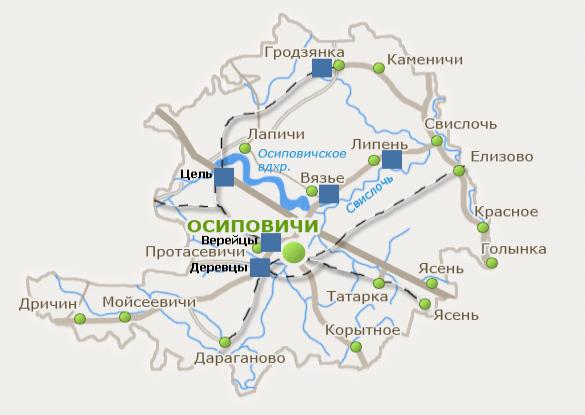 Населенные пункты, в которых регистрировались превышения качества воды по санитарно-химическим показателям (по содержанию нитратов) за период 2017-2020гг.Наименование сельисполкомаМикробиологические показателиМикробиологические показателиМикробиологические показателиМикробиологические показателиМикробиологические показателиСанитарно-химические показателиСанитарно-химические показателиСанитарно-химические показателиСанитарно-химические показателиСанитарно-химические показателиСанитарно-химические показатели20172018201920202021201720182019202020202021Лапичский00001202003Свислочский127072674774Ясеньский00010000110Гродзянский0013317913337Татарковский275363028229336Дарагановский4206111121112122Дричинский00000000000Липеньский2310242201819202013Вязьевский3024030911113311Елизовский4113147211717316Протасевичский00000000000202120202019667173индикатор 1.53.1 (блок 1) Суммарная инфекционная заболеваемость населения (без учета ОРИ и гриппа) в год (на 100 тыс нас.)Осиповичский р-н279,4индикатор 1.53.2 (блок 1) Инфекционная заболеваемость (антропонозы) населения в год (на 100 тыс нас.)Осиповичский р-н215,5индикатор 1.53.3 (блок 1) Инфекционная заболеваемость (сопронозы) населения в год (на 100 тыс нас.)Осиповичский р-н0индикатор 1.53.4 (блок 1) Инфекционная заболеваемость (зооантропонозы) населения в год (на 100 тыс нас.)Осиповичский р-н11,1индикатор 1.53.5 (блок 1) Инфекционная заболеваемость (микробной этиологии) населения в год (на 100 тыс нас.)Осиповичский р-н97,8индикатор 1.53.6 (блок 1) Инфекционная заболеваемость (вирусной этиологии) населения в год (на 100 тыс нас.)Осиповичский р-н37,8индикатор 1.53.7 (блок 1) Инфекционная заболеваемость (паразитарной этиологии) населения в год (на 100 тыс нас.)Осиповичский р-н93,3Нозологическая формаАбсолютное число случаев 2021г Абсолютное число случаев 2021г Заболеваемость на 100 тыс. нас. в 2021г, Р+SpЗаболеваемость на 100 тыс. нас. в 2021г, Р+SpНозологическая формагородселогородселоОКИ всего5115,6+7,02,28,1+8,11,0ОКИ вирусной этиологии0108,1+8,11,0ОКИ неуст. этиологии5015,6+7,02,200-1 лет2-6 лет7-14 лет15-17 лет18-25 года26-35 года36-50 летМужчины 50-64 летЖенщины50-59 летМужчины 65 лет и >Женщины 60 лет и >Муж000001,751,0500Жен000001,531,4100Оба 000001,641,2300наименование показателя2021202020193.3.1.Число новых заражений ВИЧ на 1000 неинфицированных в разбивке по полу, возрасту и принадлежности к основным группам населенияВсего 0,460,410,52мужчины0,470,370,64женщины0,450,450,410-14 лет00015 лет и старше0,570,510,63                              Наименование показателяРеспублика Беларусь,2017 г. Осиповичский райЦГЭ2019-2021гг.Осиповичский райЦГЭ2019-2021гг.Осиповичский райЦГЭ2019-2021гг.2.2.1 Распространенность задержки роста среди детей в возрасте до пяти лет с 2019 г.___2.2.2 Распространенность неполноценного питания среди детей в возрасте до пяти лет в разбивке по виду (истощение или ожирение) с 2019 г.___3.3.1 Число новых заражений ВИЧ на 1000 неинфицированных в разбивке по полу, возрасту и принадлежности к основным группам населенияВсегомужчиныженщины0-14 лет15 лет и старше0,250,20,190,0030,290,420,380,4500,420,420,380,4500,420,420,380,4500,423.3.2 Заболеваемость туберкулезом на 100000 человекВсегомужчиныженщины0-17 лет18-34 лет35-54 лет55 лет и старше24,336,613,52,222,738,027,123,231,916,3012.951,818,923,231,916,3012.951,818,923,231,916,3012.951,818,93.3.3 Заболеваемость малярией на 1000 человек0,00130003.3.4 Заболеваемость гепатитом B на 100000 человек0,844,24,24,23.3.5 Число людей, нуждающихся в лечении от "забытых" тропических болезнейс 2019 г.__-3.5.1.1 Общее число обратившихся за медицинской помощью в организации здравоохранения по причине употребления психоактивных веществ:всегомужчиныженщины0-17 летмужчиныженщины18 лет и старшемужчиныженщины3353592677106764915341111454196320018256565634533102545654130525055307243648802992356430423668220302234683.8.1 Охват основными медико-санитарными услугами с 2019 г.--3.9.1 Смертность от загрязнения воздуха в жилых помещениях и атмосферного воздухас 2022 г. --3.9.2 Смертность от отсутствия безопасной воды, безопасной санитарии и гигиены (от отсутствия безопасных услуг в области водоснабжения, санитарии и гигиены (ВССГ) для всех)с 2022 г.--3.b.1 Доля целевой группы населения, охваченная иммунизацией всеми вакцинами, включенными в национальные программывирусный гепатит Bтуберкулездифтерия, столбняк, коклюшполиомиелиткорь, эпидемический паротит, краснуха989897989710099,297,210099,610098,5310097,3410010010097,6299,471003.b.3 Доля медицинских учреждений, постоянно располагающих набором основных необходимых и доступных лекарственных средствс 2019 г.__-3.c.1 Число медицинских работников на душу населения и их распределениечисло медработников всегочисло врачей-специалистовчисло средних медицинских работников190,957,8133,1110,726,883,9114,826,787,13.d.1 Способность соблюдать Международные медико-санитарные правила (ММСП) и готовность к чрезвычайным ситуациям в области общественного здравоохраненияс 2019 г._--5.6.2.1 Наличие законов и нормативных актов, гарантирующих женщинам и мужчинам в возрасте от 15 лет полный и равный доступ к услугам по охране сексуального и репродуктивного здоровья и информации и просвещению в этой сферес 2019 г.__6.b.1 Доля местных административных единиц, в которых действуют правила и процедуры участия граждан в управлении водными ресурсами и санитариейс 2018 г._11.6.2 Среднегодовой уровень содержания мелких твердых частиц (класса PM) в атмосфере отдельных городов (в пересчете на численность населенияс 2022 г.__11.7.1. Средняя доля застроенной городской территории, относящейся к открытым для всех общественным местам, с указанием в разбивке по полу, возрасту и признаку инвалидности2020 г.__7.1.2. Доступ к чистым источникам энергии и технологиям в бытус 2019 г.__с/сГродзянский с/сДарагановский с/сДричинский с/сЕлизовский поселковыйисполком Лапичскийс/сЛапичскийс/сЛипеньский с/сТатарковский с/сЯсеньский с/сОсиповичская пол-каОсиповичский районгод/ОЗГродзянская АВОПДарагановская БСУДричинская АВОПЕлизовская УБЛапичская УБСосновая АОВПЛипеньская АВОПТатарковская АВОПЯсеньская АВОП201221,4%24,1%18,2%24%27,6%22,4%22,9%42,2%201321,8%36,8%17,9%22%24,9%22,8%22,7%44,0%201422,2%34,9%17,0%26%25,3%23,0%23,0%43,6%201519,5%57,6%16,8%25%23,7%22,0%22,8%27,4%201618,6%45,2%15,9%24%22,4%18,5%12,5%26,9%201717,9%30,9%15,5%27%20,8%16,8%15,1%34,0%201816,3%15,9%15,0%18,3%31,3%21,9%15,5%13,6%27,8%29,5%27,0%201917,0%11,5%16,1%17,9%24,6%25,0%17,8%14,2%27,6%29,3%26,6%Индикаторы 20162017201820192020трендИндикаторы, отражающие обусловленность  популяционного  здоровья гигиеническим качеством окружающей средыИндикаторы, отражающие обусловленность  популяционного  здоровья гигиеническим качеством окружающей средыИндикаторы, отражающие обусловленность  популяционного  здоровья гигиеническим качеством окружающей средыИндикаторы, отражающие обусловленность  популяционного  здоровья гигиеническим качеством окружающей средыИндикаторы, отражающие обусловленность  популяционного  здоровья гигиеническим качеством окружающей средыИндикаторы, отражающие обусловленность  популяционного  здоровья гигиеническим качеством окружающей средыИндикаторы, отражающие обусловленность  популяционного  здоровья гигиеническим качеством окружающей средыКоличество умерших детей в возрасте до 1 года на 1000  живорожденных за год1(1,7)3   (5,7)000Доля живых младенцев, родившихся с массой тела ниже 2500 г, на 100 живорожденных за год.  – абсол.числа56585Первичная инвалидность на 10 тыс. населения:             в возрасте 0-18 лет;             в возрасте старше 18 лет;             в возрасте 18-59 (54) лет.18,248,511,752,821,443,422,6106 16,1551,1Частота заболеваний с врожденными аномалиями и хромосомными нарушениями на 1000 чел. за год: – абсол.числа             все население             взрослые 18 лет и старше;             подростки (15-17 лет);             дети (0-14 лет).227205315424826491732824165176217185814119Онкозаболеваемость (больные с впервые установленным диагнозом) на 100 тыс.  населения:             всего;             по возрастным группам;             городское население;             городское население по возрастным группам;             сельское население;             сельское население по возрастным группам499,2561,0463,5786,1639,0Первичная заболеваемость диабетом             общая;             по возрастным группамЧисло отравлений (на 1000 населения) за год:              общее;              по нозоформам;              по возрастным группамПрофессиональные заболевания и отравления на 10 тыс. работающих:              всего за год;              по группам населения;              по нозоформамИндикаторы, отражающие  социальную обусловленность  популяционного здоровьяИндикаторы, отражающие  социальную обусловленность  популяционного здоровьяИндикаторы, отражающие  социальную обусловленность  популяционного здоровьяИндикаторы, отражающие  социальную обусловленность  популяционного здоровьяИндикаторы, отражающие  социальную обусловленность  популяционного здоровьяИндикаторы, отражающие  социальную обусловленность  популяционного здоровьяИндикаторы, отражающие  социальную обусловленность  популяционного здоровьяЗаболеваемость с впервые в жизни установленным диагнозом на 100 тыс. населения:               все население:                              годовая;                             годовая по возрастным группам;                             динамическая внутригодовая;                             динамическая внутригодовая по возрастным группам                             взрослое население (18 лет и старше):                             годовая;                             годовая по возрастным группам;                             динамическая внутригодовая общая;                             динамическая внутригодовая по возрастным группам               подростки (15-17 лет):                             годовая;                             динамическая внутригодовая;              дети  (0-14 лет):                             годовая;                             годовая по возрастным группам;                             динамическая внутригодовая общая;                             динамическая внутригодовая по возрастным группам 4030,01334,71634,94564,01151,41831,74182,21921,41469,23852,51450,11504,54002,9Заболеваемость с временной утратой трудоспособности: – абсол.числа                             годовая;                             годовая по возрастным группам;                             динамическая внутригодовая;                             динамическая внутригодовая по возрастным группам.13348132781327912164Инфекционные болезни (суммарно) с впервые в жизни установленным диагнозом на 100 тыс. населения:                          годовая;                          годовая по возрастным группам;                          динамическая внутригодовая;                          днамическая внутригодовая по возрастным группам 10420,28362,09069,21888,79922,6Инфекционные болезни микробной этиологии:                          годовая;                          годовая по возрастным группам;                          динамическая внутригодовая;                          днамическая внутригодовая по возрастным группам 225,5152,0186,1212,2102,9Инфекционные болезни вирусной этиологии:                          годовая по возрастным группам;                          динамическая внутригодовая;                          днамическая внутригодовая по возрастным группам507,3487,7171,1281,578,8Инфекционные болезни паразитарной этиологии:                          годовая;                          годовая по возрастным группам;                          динамическая внутригодовая;                          динамическая внутригодовая по возрастным группам 1039,8249,1179,7160,278,8Число случаев завозных инфекций за год.Число случаев инфекций, ранее не встречавшихся на территории                          Болезни кожи и кожных покровов на 100 тыс. населения: – абсол.числа                         годовая;                         динамическая внутригодовая;                         взрослые 18 лет и старше годовая;                         взрослые 18 лет и старше по возрастным группам                         подростки 15-17 лет годовая;                         дети 0-14 лет годовая;                         дети 0-14 лет по возрастным группам.1495245361604365326Распространенность ВИЧ-инфицирования: абсол.числа                         зарегистрировано;                          по причине заражения:                                   инъекционное введение наркотиков;                                   гомосексуальные контакты;                                   гетеросексуальные контакты;                                   другие причины;                          по полу:                                   мужчины;                                   женщины.2212353383621230234521714538112302535225156Заболеваемость с впервые в жизни установленным диагнозом инфекции, передающейся половым путем (сифилис, гонококковая инфекция, хламидийные болезни) на 100 тыс. населения:                           суммарная:                           годовая;                           по возрастным группам                                                        внутригодовая динамическая               сифилис:                           годовая;                           по возрастным группам                                            гонококковая инфекция:                           годовая;                           по возрастным группам                                            хламидийные болезни                                         годовая;                           по возрастным группам -31,645,582,0918,8121,22-2,1192,8453,82,11-50,763,56,5043,0Количество больных на 100 тыс. населения с  впервые в жизни установленным диагнозом,  учтенным наркологической организацией,  и в  том числе:                           всего годовая;                           всего годовая по возрастным группам                        алкоголизм и алкогольный психоз;                           годовая;                           годовая по возрастным группам                         из них с алкогольным психозом:                           годовая;                           годовая по возрастным группам                         наркомания                            годовая;                            годовая по возрастным группам                         токсикомания                             годовая;                            годовая по возрастным группам 10751,6762,952,4-10751,1994,320,9-10851,1373,320,9-99731Психические расстройства и расстройства поведения (заболеваемость с впервые в жизни установленным диагнозом на 100 тыс.. населения).                            всего;                            всего динамическая внутригодовая;                            взрослые 18 лет и старше;                            динамическая внутригодовая взрослых 18 лет и старше;                            подростки (15-17 лет);                            динамическая внутригодовая среди подростков (15-17 лет);                             дети (0-14 лет);                            динамическая внутригодовая среди детей (0-14 лет)348(720,63)237(490,77)3(6,21)108(223,64)333( 695,96)228(476,51)4( 8,35)101(211,08)335(707,54)230(485,77)3(6,33)102(215,43)397337753113Болезни нервной системы и органов чувств (заболеваемость с впервые в жизни установленным диагнозом на 100 тыс.. населения). – абсол.числа                            всего;                            всего динамическая внутригодовая;                            взрослые 18 лет и старше;                            динамическая внутригодовая взрослых 18 лет и старше;                            подростки (15-17 лет);                            динамическая внутригодовая среди подростков (15-17 лет);                             дети (0-14 лет);                            динамическая внутригодовая среди детей (0-14 лет)111219141134731337Первичная заболеваемость туберкулезом (на 100 тыс. населения):                           всего;                           среди городского населения                           среди сельского населения.                           всего динамическая внутригодовая;                           взрослые 18 лет и старше;                           динамическая внутригодовая взрослых 18 лет и старше;                           подростки (15-17 лет);                           динамическая внутригодовая среди подростков (15-17 лет);                           дети (0-14 лет);                           динамическая внутригодовая среди детей (0-14 лет).                   6,35,87,76,300019,38,847,419,300012,88,823,712,800023,211,856,023,200021,918,430,621,9000Травмы и отравления (общая заболеваемость на 100 тыс. населения): – абсол.числа                          всего;                          всего динамическая внутригодовая;                          взрослые 18 лет и старше;                          динамическая внутригодовая взрослых 18 лет и старше;                          подростки (15-17 лет);                          динамическая внутригодовая среди подростков (15-17 лет);                          дети (0-14 лет);                          динамическая внутригодовая среди детей (0-14 лет).153457135434124513192087412194820142015201620172018201920202021Всего исследовано26321515820918210558134Из них с превышением РДУ---1----Молоко822-22-1Мол.продукты211--1--Мясо и мясопродукты---4512810Рыба521--1--Овощи11093557665201256Картофель7565436249271244Ягоды садовые-22510/-0--Ягоды лесные (с превышением РДУ)8-6/-169/-5/-9/-1/-Грибы всего (с превышением РДУ)565/-16/12/-9/-5/-1/-Лекарственное сырье (с превышением РДУ)10636/-1310/-2/-6/-Фрукты372240--Хлеб5991014356Прочие3222291291559Наименование отдельных классов и заболеваний20142015201620172018201920202021темп ростатемп приростаВсего 1803,51992,11961,91894,11819,31896,31741,32364,9131,1%31,1%Новообразования1,962,262,21,82,140,11,92,13108,7%8,7%Болезни крови, кроветворных органов и нарушения иммунитета6,528,098,358,37,61,84,75,5985,7%-14,3%Болезни эндокринной системы, расстройства питания и обмена веществ23,3725,3326,0223,023,123,2521,522,0494,3%-5,7%Психические расстройства и расстройства поведения35,8731,2628,4850,020,7722,823,726,2973,3%-26,7%Болезни нервной системы21,5221,7820,216,413,714,312,62,2410,4%-89,6%Болезни глаза и его придаточного аппарата323,7310,5351,3355,8495,4529,1439,7623,67192,7%92,7%Болезни уха и сосцевидного отростка29,0235,0436,343,447,051,4657,993,4321,8%221,8%Болезни системы кровеобращения5,437,014,66,66,15,064,64,990,23%-9,8%Болезни органов дыхания1101,31277,61241,91178,8953,71005,2903,01336,95121,4%21,4%Болезни органов пищеварения72,1783,9858,1555,378,2769,7665,467,5793,6%6,4%Болезни кожи и подкожной клетчатки8,4813,2611,675,06,853,666,96,2673,8%-26,2%Болезни костно-мышечной системы и соединительной ткани20,5429,231,4828,232,5534,5635,834,23166,7%66,7%Болезни мочеполовой системы11,38,958,668,9610,211,099,059,2982,2%-17,8%Врождённые аномалии, деформации и хромосомные нарушения2520,8111,0323,6925,825,424,927,3109,2%9,2%Травмы и отравления63,1559,8365,5460,868,453,746,543,6369,1%-30,9%Наименование отдельных классов и заболеваний20142015201620172018201920202021темп ростатемп приростаВсего1457,31653,71634,51562,41471,81494,01399,51883,9129,3%29,3%Новообразования0,10,430,20,10,5400,20,34340%240%Болезни крови, кроветворных органов и нарушения иммунитета3,044,534,43,31,10,11,42,2473,7%-26,3%Болезни эндокринной системы, расстройства питания и обмена веществ1,855,85,83,82,461,70,91,0154,6%-45,4%Психические расстройства и расстройства поведения15,549,9212,211,24,96,1466,8243,9%-56,1%Болезни нервной системы1,30,861,282,20,531,70,20,8968,5%-31,5%Болезни глаза и его придаточного аппарата165,5164,5196,3208,2314,4306278,1397,0240%140%Болезни уха и сосцевидного отростка27,531,633,5241,14549,5755,947,0170,9%70,9%Болезни системы кровеобращения1,21,291,62,00,530,540,90,975.0%-25,0%Болезни органов дыхания1074,81242,561210,31148,8932,2969,5875,51230,23114,5%14,5%Болезни органов пищеварения41,453,0429,0234,457,652,6448,350,34121,6%21,6%Болезни кожи и подкожной клетчатки6,099,89,32,94,391,723,32,846,0%-54%Болезни костно-мышечной системы и соединительной ткани2,9313,816,1711,34,284,14,44,8163,8%63,8%Болезни мочеполовой системы4,353,134,54,66,538,296,16,26143,9%43,9%Врождённые аномалии, деформации и хромосомные нарушения1,742,1611,034,23,53,553,43,58205,7%105,7%Травмы и отравления62,9359,665,3360,768,253,546,343,4172,3%-27,7%